ЧАСТНОЕ ОБРАЗОВАТЕЛЬНОЕ УЧРЕЖДЕНИЕ НАЧАЛЬНАЯ ОБЩЕОБРАЗОВАТЕЛЬНАЯ ШКОЛА «ПРАВОСЛАВНАЯ ШКОЛА  Г. СОРОЧИНСКА ОРЕНБУРГСКОЙ ОБЛАСТИ»Рассмотренона заседании педагогического совета,протокол № 43 от 30.03.2020 г.ОТЧЕТ О РЕЗУЛЬТАТАХ САМООБСЛЕДОВАНИЯ	по состоянию на 31.12.2019 года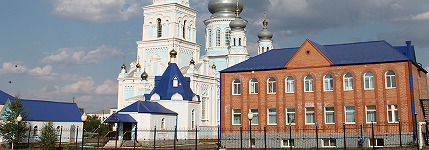 ОглавлениеОбщие сведения об образовательной организации -------------------- 4Организация образовательной деятельности ----------------------------5Система управления общеобразовательной организацией ----------- 7Содержание и качество подготовки обучающихся --------------------11Кадровые условия реализации образовательных программ  --------23Учебно-методическое и библиотечно– информационное     обеспечение-  -------------------------------------------------------------------24Материально-техническая база  --------------------------------------------24Функционирование внутренней системы оценки качества образования ---------------------------------------------------------------------26Анализ показателей организации ------------------------------------------28 Заключение --------------------------------------------------------------------29	Самообследование за 2019 календарный год  ЧОУ НОШ «Православная школа г. Сорочинска Оренбургской области» проводилось в соответствии с Порядком проведения самообследования образовательной организацией, утвержденном Приказом Министерства образования и науки РФ от 14 июня . N 462 "Об утверждении Порядка проведения самообследования образовательной организацией", с учетом изменений Порядка проведения  самообследования образовательной организации, утверждённый приказом Министерства образования и науки   РФ от 14 декабря 2017 года №1218,  от 10.12.2013 № 1324 «Об утверждении показателей деятельности образовательной организации, подлежащей самообследованию».    	Самообследование   проводится   ежегодно   за   предшествующий самообследованию календарный год в форме анализа. При самообследовании дается оценка содержания образования и образовательной деятельности  ЧОУ НОШ «Православная школа  г. Сорочинска», оцениваются условия  реализации  основной образовательной программы, а также  результаты реализации основной образовательной программы. 	В своей деятельности ЧОУ НОШ «Православная школа г. Сорочинска» руководствуется Конституцией Российской Федерации,  Федеральным Законом «Об образовании в Российской Федерации» от 29 декабря . № 273-ФЗ,  нормативными актами Министерства образования и науки Российской Федерации, Уставом школы.        	Деятельность школы осуществляется исходя из принципа неукоснительного соблюдения законных прав всех субъектов учебно-воспитательной деятельности. В школе уделяется приоритетное внимание решению вопросов создания комфортных условий образовательной деятельности. 1.ОБЩИЕ СВЕДЕНИЯ ОБ ОБЩЕОБРАЗОВАТЕЛЬНОЙ ОРГАНИЗАЦИИ2. ОРГАНИЗАЦИЯ  ОБРАЗОВАТЕЛЬНОЙ ДЕЯТЕЛЬНОСТИ  	 	Образовательная программа и учебный план на каждый учебный год предусматривают выполнение государственной функции школы – обеспечение базового среднего общего образования и развитие ребёнка в процессе обучения.Учебный план ЧОУ НОШ «Православная школа», фиксирует общий объем нагрузки, максимальный объём аудиторной нагрузки обучающихся, состав и структуру предметных областей, распределяет учебное время, отводимое на их освоение по классам и учебным предметам.   	 Учебный план является основным организационным механизмом реализации образовательной программы.   Учебный план для 1-4 классов составлен на основе требований ФГОС НОО и  предусматривает: 				Максимальная аудиторная нагрузка обучающихся соответствует нормативным требованиям СанПиН 2.4.2.2821-10 «Санитарно-эпидемиологические требования условиям и организации обучения в общеобразовательных учреждениях» и составляет:Требования к объему домашних заданий	Объем домашних заданий (по всем предметам) предполагает затраты времени на его выполнение, не превышающие (в астрономических часах): во 2-3 классах – 1,5 часа, в 4 классах – 2 часа.В ЧОУ НОШ «Православная школа»  разработана  Образовательная  программа,  целью реализации которой является обеспечение выполнения требований стандартов образования.   	 В течение 2019 года педагогический коллектив школы прилагал значительные усилия для того, чтобы обучающиеся успешно освоили государственный образовательный стандарт. Обучение в начальной школе ведется по традиционной программе «Школа России». Все программы утверждены Министерством образования РФ и в полной мере соответствуют достижению прочного усвоения базовых знаний в соответствии с имеющимися стандартами образования. Важный показатель результативности образования – это качество знаний. Качество образовательной деятельности – один из показателей работы всего педагогического коллектива по вопросу развития мотивационной сферы обучающихся, их возможностей, способностей. Применяя в своей работе разноуровневые и разнообразные формы обучения,  инновационные образовательные технологии, учителя создали все необходимые условия для обучения детей с разными способностями, с разной степенью освоения учебного материала. Качество образовательной деятельности школы в течение года отслеживалась по результатам проводимых контрольных работ, итогам учебных четвертей и учебного года. Образовательная деятельность в   школы носила характер системности, открытости. Это позволяло учащимся и родителям постоянно получать информацию о результатах проводимых контрольных работ.2.1.Сведения о численности обучающихся за три года     	Контингент обучающихся стабилен, движение учащихся происходит по объективным причинам (переезд в другие населенные пункты РФ) и не вносит дестабилизацию в процесс развития школы. 3.СИСТЕМА УПРАВЛЕНИЯ ОБЩЕОБРАЗОВАТЕЛЬНОЙ ОРГАНИЗАЦИЕЙ         Управление общеобразовательной организацией строится на принципах единоначалия и самоуправления. Административные обязанности распределены согласно Уставу ЧОУ НОШ «Православная школа г. Сорочинска», штатному расписанию, четко распределены функциональные обязанности согласно квалификационным характеристикам.Сведения об административных работниках	Учредителем ЧОУ НОШ «Православная школа г. Сорочинска» является Местная религиозная организация Православный Приход храма Архистратига Михаила г. Сорочинска Оренбургской области Бузулукской Епархии Русской Православной Церкви (Московский Патриархат).	Школа  является юридическим лицом с момента регистрации Устава, самостоятельно осуществляет образовательный процесс, подбор и расстановку кадров, научную, финансовую и хозяйственную деятельность; имеет самостоятельный баланс и лицевой счет, печать со своим наименованием установленного образца в соответствии с действующим законодательством, и другие необходимые реквизиты. 	Школа руководствуется в своей деятельности федеральными законами, нормативными актами Российской Федерации, Оренбургской области, Уставом Школы.Школа создает условия для реализации гражданами Российской Федерации гарантированного государством права на получение общедоступного и бесплатного начального образования. Школа, исходя из государственной гарантии прав граждан на получение бесплатного начального  образования, осуществляет образовательную деятельность, соответствующую следующим уровням общего образования:1.Начальное общее образование (нормативный срок освоения 4 года).Школа реализует общеобразовательные программы начального общего образования.К компетенции школы относится самостоятельное решение следующих вопросов:-материально-техническое обеспечение и оснащение образовательного процесса, оборудование помещений в соответствии с государственными и местными нормами и требованиями, осуществляемое в пределах собственных финансовых средств;-предоставление учредителю ежегодного отчета о поступлении и расходовании финансовых и материальных средств, а также отчета о результатах самооценки школы;-подбор, прием на работу и расстановка кадров, ответственность за уровень их квалификации;-использование и совершенствование методик образовательного процесса и образовательных технологий, в том числе дистанционных образовательных технологий;-разработка и утверждение образовательных программ и учебных планов;-разработка и утверждение рабочих программ учебных курсов, предметов;-разработка и утверждение по согласованию с учредителем годовых календарных учебных графиков;-установление	структуры	управления	деятельностью школы, штатного расписания, распределение должностных обязанностей;-разработка и принятие устава для внесения его на утверждение;-разработка и принятие правил внутреннего распорядка, иных локальных актов;-самостоятельное формирование контингента обучающихся, воспитанников в пределах оговоренной лицензией квоты;-самостоятельное осуществление образовательного процесса в соответствии с уставом школы, лицензией и свидетельством о государственной аккредитации;-осуществление текущего контроля успеваемости и промежуточной аттестации обучающихся школы в соответствии с уставом;-обеспечение создания и ведения официального сайта школы в сети «Интернет»; -осуществление иной деятельности, не запрещенной законодательством Российской Федерации и предусмотренной настоящим уставом и (или) действующим законодательством Российской Федерации».	Для достижения своих уставных целей и выполнения задач школы:- осуществляет обучение детей школьного возраста на основе государственного стандарта основного начального общего образования;- проводит подготовку преподавателей, учителей через различные системы повышения квалификации в соответствии с изменением содержания образования, требованиями программы и времени;- обеспечивает сотрудничество с семьей по вопросам воспитания и образования детей, сохранения их здоровья и реализации комплекса мер по социальной защите детства.	Самостоятельная финансово-хозяйственная деятельность школы направлена на реализацию уставных целей и задач, осуществляется в порядке, установленном законодательством Российской Федерации, школа имеет самостоятельный баланс и лицевой счет. 	Финансовые средства школы складываются из пожертвований организаций, учреждений, предприятий, отдельных граждан, средств иных источников, не  запрещенных действующим законодательством РФ.	Расходование средств осуществляется школой в соответствии со сметой. Финансовая деятельность школы направлена на формирование фонда развития; на возмещение материальных и приравненных к ним затрат.	Управление школой осуществляется в соответствии с законом Российской Федерации и Уставом, компетенцией Учредителя на принципах демократии, гуманизма, общедоступности, приоритета общечеловеческих ценностей, жизни и здоровья человека, гражданственности, свободного развития личности. Управление  школой осуществляется на основе сочетания принципов самоуправления коллектива и единоначалия. В основу положена пятиуровневая структура управления. Органы управления образовательной организацией	Первый уровень структуры – уровень директора (по содержанию – это уровень стратегического управления). Директор определяет совместно с Советом школы стратегию развития школы, представляет её интересы в государственных и общественных инстанциях, назначается на должность учредителем на контрактной основе. Общее собрание трудового коллектива утверждает план развития школы. Директор школы несет персональную юридическую ответственность за организацию жизнедеятельности школы, создает благоприятные условия для её развития.	На втором уровне структуры (по содержанию – это тоже уровень стратегического управления) функционируют традиционные субъекты управления: Совет родителей, педагогический совет, Духовник, Попечительский совет.	Совет Школы действует на основании Положения о Совете школы. Общее руководство осуществляется Советом Школы, который избирается на 1 год на общешкольном собрании из числа учителей, родителей. Совет созывается в случае, если этого требуют интересы школы, но не реже  1  раза  в полгода. Решение Совета является правомочным, если на заседании присутствует не менее 2/3 состава Совета школы, и за принятие решения проголосовало простое большинство присутствующих. Совет Школы работает в тесном контакте с администрацией.	Общественным органом самоуправления школы является Совет родителей. Совет родителей – выборный орган, созданный в целях содействия школы в организации и совершенствовании воспитательного процесса с обучающимися, укрепления взаимодействия родителей (законных представителей) обучающихся и школы в организации обучения и защиты прав несовершеннолетних.	Педагогический совет утверждает образовательные программы и учебный план, рабочие программы учебных курсов и дисциплин, годовые календарные учебные планы. Педагогический совет представляет Совету школы на утверждение важнейшие педагогические направления деятельности школы. По некоторым из них могут приниматься совместные решения. 	 Попечительский совет – общественная организация в Образовательной организации, действующая на основании Положения о попечительском совете.       	Духовник школы – православный священник, назначенный Учредителем и утверждённый Епархиальным Архиереем, осуществляющий духовное окормление участников образовательного процесса в Образовательной организации. Действует на основании п.п. 5.38 – 5.44 Устава Образовательной организации.	Учебный процесс в школе осуществляется по учебному плану, составленному на основе регионального базисного учебного плана (план утвержден директором школы). ЧОУ НОШ «Православная школа г. Сорочинска» реализует Федеральный государственный образовательный стандарт начального общего образования второго поколения в начальной школе.            Инновационная деятельность в школе осуществляется в рамках внеурочной работы школы. В школе ведётся преподавание предметов православного направления: «Основы православной веры», «Церковное пение», «Церковнославянский язык».            В новом федеральном государственном образовательном стандарте (ФГОС) начального общего образования, в разделе 1.2., сказано: «Все направления духовно-нравственного развития и воспитания важны, дополняют друг друга и обеспечивают развитие личности на основе отечественных духовных, нравственных и культурных традиций».            Преподавание знаний о Православии, его систематическое изучение в школе является неотъемлемой частью полноценного образования. Какую бы веру ни избрал для себя ученик российской школы, какое бы мировоззрение ни имели его родители, многовековая православная культура остаётся ценнейшим достоянием всех патриотически  воспитанных граждан России. Вопрос духовно-нравственного воспитания детей является одной из ключевых проблем, стоящих перед каждым родителем, обществом и государством в целом.	Управленческий аппарат школы сформирован, распределены функциональные обязанности, издан приказ о разграничении функциональных обязанностей и координации действий между членами администрации. Заместитель директора по УВР  осуществляет контроль и руководство за состоянием преподавания, уровнем и качеством знаний обучающихся.4. СОДЕРЖАНИЕ И КАЧЕСТВО ПОДГОТОВКИ ОБУЧАЮЩИХСЯОбразовательная деятельность осуществляется по  программе:Основная образовательная программа начального общего образования (ФГОС НОО).Данные о контингенте обучающихся, формахобучения по состоянию на 31.12.2019Сравнительная таблица динамики качества знаний обучающихсяПоказатель качества знаний по итогам учебного 2019 года      В рамках внутришкольного контроля в декабре 2019  года в 1-4 классах проводилась проверка умений и навыков, обучающихся при чтении незнакомого текста.	Цель проверки: определить уровень владения умениями и навыками осознанного, правильного чтения.	Содержание: чтение текста в соответствии с критериями правильности, осознанности, выразительности, скорости.Было проверено 82  учащихся 1-4 классов.Данные отдельно по классам приведены в таблице:Умения и навыки чтения формируют не только речевую и умственную деятельность школьников, но и общеучебные умения, используемые при изучении всех учебных предметов. Без качественной техники чтения, без выполнения норм чтения учащиеся не могут усваивать учебную информацию на требуемом уровне и повышать результаты обучения.Результаты стабильны по сравнению с началом учебного года.ВЫВОДЫ:Проверка показала, что большинство обучающихся 1-4-х классов имеют навыки беглого, осознанного, выразительного чтения. В темпе соответствующем установленную стандартом норму, осознанно, выразительно читают  80% проверенных учащихся.Лучшие результаты техники чтения показали ученики 2, 3 классов; по прежнему  не справилась  с нормой чтения в 4 классе  Бильчук Мария.РЕКОМЕНДАЦИИ:Всем учителям начальной школы осуществлять постоянный контроль за внеклассным чтением, поддерживая связь с родителями и школьной библиотекой.Учителям, работающим в начальной школе включать в уроки упражнения с установкой на безошибочное чтение, понимание смысла прочитанного, совершенствование выразительности чтения (соблюдение интонации).Изучать индивидуальное чтение каждого обучающегося, обеспечивать условия для того, чтобы каждый ребенок больше читал вслух и «про себя».Учить на уроках выразительному чтению.Бороться со смысловыми и другими ошибками во время чтения, исправлять в ходе чтения неправильные ударения.На методическом объединении 1-4 классов рассмотреть вопросы, связанные с системой работы учителя по формированию навыков чтения. В 1 классе особое внимание требуют к себе учащиеся: Белова Маргарита, Золоторёв Денис, Коновалова Ариадна, Лазуткин Михаил. Учителю 4-го класса подготовить задания для выпускников начальной школы для летнего чтения с целью повышения качества техники чтения будущих пятиклассников. Особое внимание обратить на Бильчук Марию.Ознакомить родителей с результатами проверки техники и осознанности чтения и подключить их к работе по совершенствованию навыков успешного чтения.На основании приказа  Федеральной службы по надзору в сфере образования и науки (Рособрнадзор) от 29. 01.2019 г. №84 «О проведении Федеральной службой по надзору в сфере образования и науки мониторинга качества подготовки обучающихся общеобразовательных организаций в 2019 году»,  в соответствии с приказом Федеральной службы по надзору в сфере образования и науки от 07 февраля 2019 года № 104 «О внесении изменений в график проведения Федеральной службой по надзору в сфере образования и науки мониторинга качества подготовки обучающихся общеобразовательных организаций в 2019 году», приказа УО администрации  № 69 от 7.04.2019 года «О проведении Всероссийских проверочных работ для обучающихся 4 класса», проведены Всероссийские проверочные работы  в 4-м классе по русскому языку, математике, окружающему миру в следующие сроки: Задачи всероссийских проверочных работ:Оценить уровень общеобразовательной подготовки обучающихся 4-ого  класса в соответствии с требованиями Федерального государственного образовательного стандарта начального общего образования Осуществить диагностику достижения предметных  и метапредметных результатов  Осуществить диагностику уровня сформированности универсальных учебных действий (УУД) и овладения межпредметными понятиями.Русский языкАнализ данных (Таблицы 1,2, Диаграммы 1) показал, что успешно справились с работой 10 четвероклассников, что составило 100% . Качество знаний по русскому языку составило 100% Результаты ВПР по русскому языку по классам                          Таблица 3Достижение планируемых результатов в соответствии с ООП НОО и ФГОС по русскому языку	Анализ таблицы  «Достижение планируемых результатов в соответствии с ООП НОО и ФГОС по русскому языку» позволяет сделать выводы о том, что у 82% учащихся сформированы умения  правильно орфографически писать текст под диктовку,  100% учащихся показали высокий навык соблюдения пунктуационных норм письма, навык аудирования (адекватное восприятие звучащей речи, понимание на слух информации, содержащейся в предъявляемом тексте) как одного из видов речевой деятельности. Достаточно хороший уровень владения обучающимися: базовыми учебно-языковыми опознавательными умениями: распознавать и подчеркивать однородные члены в предложении (73% уч-ся). Высокий процент выполнения заданий на выявление умений распознавать правильную орфоэпическую норму, классифицировать согласные звуки в результате частичного фонетического анализа (учебно-языковые опознавательные и классификационные умения) составил в среднем 85%. Результаты выполнения данного задания позволяют сделать вывод, что у учащихся сформированы коммуникативные универсальные учебные действия: умение с достаточной полнотой и точностью выражать свои мысли в соответствии с задачами и условиями коммуникации, владение монологической и диалогической формами речи в соответствии с грамматическими и синтаксическими нормами родного языка. Вместе с тем, результаты проверочной работы по русскому языку показали, что учащиеся испытывают трудности  при   подборке  близких по значению слов. Подбирать синонимы для устранения повторов в тексте (% выполнения составил 60%) В  умении распознавать имена существительные в предложении, определять  грамматические признаки имени существительного. (60%) Также данные задания выявили уровень владения общеучебными универсальными учебными действиями: адекватно воспроизводить прочитанный текст с заданной степенью свернутости и соблюдать в плане последовательность содержания текста. Задания, направленные на выявление уровня владения логическими универсальными учебными действиями: анализ грамматических признаков имен прилагательных, глаголов; установление причинно-следственных связей при выявлении этих признаков; построение логической цепи рассуждений, показали невысокий уровень учебно-языкового умения классифицировать части речи и распознавать их грамматические признаки.Из 10 обучающихся 4-ого  класса ЧОУ НОШ  «Православная школа»по математике приняли участие 10 учащихся (охват – 100%).	Анализ данных  показал, что успешно справились с работой 10 четвероклассников, что составило 100% от числа участвующих. Качество знаний по математике  составило 90%. Анализ Таблицы 8 «Достижение планируемых результатов в соответствии с ООП НОО и ФГОС по математике» позволяет сделать выводы о том, что самый низкий процент выполнения показали задания, направленные на проверку:  овладение основами логического и алгоритмического мышления (решать задачи в 3-4 действия 35% ; умения читать, записывать и сравнивать величины (массу, время, длину, площадь, скорость), используя основные единицы измерения величин и соотношения между ними (час – минута, минута – секунда) – 60% ; интерпретирования информации (объяснением, сравнением и обобщением  данных, умением делать выводы и прогнозы) 60% ,чтения, записью и сравнением величин (массы, длины).  Самый высокий процент выполнения показали задания, направленные на проверку:  Умение выполнять арифметические действия с числами и числовыми выражениями. Выполнять устно сложение, вычитание, умножение и деление однозначных, двузначных и трехзначных чисел в случаях, умение работать с таблицами, схемами, графиками диаграммами, читать несложные готовые таблицы и анализировать данную в них информацию -90%.  	Назначение ВПР по предмету «Окружающий мир» – оценить уровень общеобразовательной подготовки обучающихся 4 класса в соответствии с требованиями ФГОС. ВПР позволяют осуществить диагностику достижения предметных и метапредметных результатов, в том числе уровня сформированности универсальных учебных действий (УУД) и овладения межпредметными понятиями.Из 10 обучающихся 4-го класса ЧОУ НОШ  «Православна школа» по предмету «Окружающий мир» приняли участие 10 учащихся (охват – 100%).	Выводы:  Анализ выполнения заданий по окружающему миру показывает, что в целом, обучающиеся  овладели  начальными сведениями о сущности и особенностях объектов, процессов и явлений действительности (природных, социальных, культурных, технических и др.); использованием различных способов анализа, передачи информации в соответствии с познавательными задачами. Освоили  элементарные нормы здоровьесберегающего поведения в природной и социальной среде, понимают  необходимость здорового образа жизни, соблюдения правил безопасного поведения в окружающей среде.  На уроках, во внеурочной деятельности необходимо больше внимания уделять использованию различных способов поиска (в справочных источниках и открытом учебном информационном пространстве сети Интернет), сбора, обработки, анализа, организации, передачи и интерпретации информации в соответствии с коммуникативными и познавательными задачами и технологиями учебного предмета;  учить соблюдать нормы информационной избирательности, этики и этикета. Обратить внимание на освоение учащимися доступных способов изучения природы и общества (наблюдение, запись, измерение, опыт, сравнение, классификация и др., с получением информации из семейных архивов, от окружающих людей, в открытом информационном пространстве), на развитие навыков устанавливать и выявлять причинно-следственные связи в окружающем мире.Привлекать учащихся к участию в конкурсах различного уровня, в том числе и дистанционных для получения опыта при решении нестандартных заданий.      Общие выводы и рекомендации:Результаты проверочных работ показали наличие ряда проблем в освоении содержания учебных предметов и формировании УУД: - недостаточное развитие навыков проведения логических рассуждений; - сформированы в недостаточной степени умения формулировать основную мысль текста и письменно  оформлять, задавать вопрос по тексту, выражать просьбу или отказ в письменной форме в соответствии с нормами речевого этикета в ситуации межличностного общения. Участие обучающихся  в  мероприятиях интеллектуальной направленности.        В целях повышения мотивации к обучению и развития интеллектуальных, коммуникативных и творческих способностей в школе усилия  педагогического коллектива в 2019 году  были направлены  на создание условий для  развития  каждого обучающегося  как ответственной  и творческой личности,  на повышение образовательного потенциала  учителей и обучающихся.		Этому способствовало:	-развитие практических  умений и приобретение навыков  обучающихся на уроках  и 	занятиях  по внеурочной деятельности.-активное участие школьников в олимпиадах, творческих  конкурсах;-повышение квалификации учителей;-аттестация педагогических кадров. 	Всего в 2019  году приняли участие в олимпиадах, включая школьный уровень – 100 % от общего количества обучающихся. Это говорит о высокой активности детей и хорошей мотивации к учебе. 	Работа с одаренными детьми требует много времени, внимания и душеного тепла. Но самое главное, конечно, создание условий для максимально возможного развития творческих способностей одаренных детей в сочетании с практическими навыками, интенсивным накоплением социального опыта и формированием уверенности в своих силах. Необходима разумная система поощрения успехов одарённого ребёнка.	Очень важно сформировать понятие результата не ради награды, а ради самосовершенствования и саморазвития.	В течение года прослеживались итоги учебной и досуговой деятельности  учащихся. Каждый ученик школы имеет свой личный портфель достижений, который демонстрирует его усилия, прогресс и достижения в различных областях. Портфель достижений ведётся с целью объективного фиксирования индивидуальных достижений школьников. Безусловная ценность портфеля достижений заключается в том, что он способствует повышению самооценки ученика, максимальному раскрытию индивидуальных возможностей каждого ребенка, развитию мотивации дальнейшего творческого роста.	Портфель достижений является основой для определения образовательного рейтинга обучающегося для включения его в банк талантливых и одарённых детей школы. 	Задачи работы с талантливыми и одарёнными детьми ЧОУ НОШ «Православная школа» на 2020 год:  - создание социокультурной среды, благоприятной для обучения, воспитания и развития потенциально одаренных детей;  - расширение возможностей участия способных и одаренных детей школы в региональных, международных и федеральных творческих конкурсах, выставках, олимпиадах; - проведение школьных предметных недель с целью повышения интереса учащихся к изучению предмета либо цикла предметов, развития познавательной и творческой активности учащихся; - формирование УУД в предметных областях познавательного и личностного развития учащихся с учетом их дарования; - привлечение более пристального внимания родителей к проблеме развития умственной одаренности детей, и проблеме эффективной диагностики детской одаренности. Выводы:1.В 2019 году, работая над решением задачи развития творческих и познавательных интересов учащихся, развития у учащихся интереса к исследовательской деятельности, педагогический коллектив вел целенаправленную работу с одаренными и высокомотивированными учащимися.5. КАДРОВЫЕ УСЛОВИЯ РЕАЛИЗАЦИИ ОБРАЗОВАТЕЛЬНЫХ ПРОГРАММВывод: 72% педагогов школы имеют квалификационную категорию.Распределение педагогов по возрастуАнализ кадрового потенциала позволяет сделать вывод о том, что в 2019 году школа была укомплектована кадрами с хорошими качественными параметрам.      Педагогический коллектив эффективно работает по созданию условий для развития индивидуальной способности каждой личности, формированию информационно-коммуникативной и социальной компетентности учащихся, сохранению физического и психического здоровья, готовности школьников к продолжению образования после окончания начальной школы.6. УЧЕБНО-МЕТОДИЧЕСКОЕ И БИБЛИОТЕЧНО-ИНФОРМАЦИОННОЕОБЕСПЕЧЕНИЕХарактеристика информационно-технического оснащения и условий7. МАТЕРИАЛЬНО-ТЕХНИЧЕСКАЯ БАЗАМатериально-технические условия позволяют реализовывать основную образовательную программу начального общего образования и обеспечивают: 1) возможность достижения обучающимися установленных ФГОС требований к результатам освоения основной образовательной программы начального общего образования; 2) соблюдение: -санитарно-гигиенических норм образовательной деятельности (требования к водоснабжению, канализации, освещению, воздушно-тепловому режиму);-санитарно-бытовых условий (имеются:   санузлы, места личной  гигиены); Материально-техническая база соответствует действующим санитарным и противопожарным нормам, нормам охраны труда работников организаций, осуществляющих образовательную деятельность, нормам, предъявляемым к: территории организации; зданию школы. Школа располагается в  2-этажном здании общей площадью 607 кв.м. Территория школы огорожена по периметру. По всей площади посажены деревья и кустарники. Во дворе школы находится здание хозблока, спортивная площадка. Материально-техническая база находится в удовлетворительном состоянии и включает в себя 6 учебных кабинетов, оснащенных учебной мебелью и оборудованием, учительскую, приспособленный спортивный зал, библиотека. По многим предметам приобретены новые наглядные пособия и оборудование для проведения уроков имеются учебные компакт-диски по  предметам, в результате увеличился средний уровень обеспеченности необходимым учебным оборудованием, но в  тоже время повысился уровень требований к оснащению образовательного процесса. В школе обеспечен высокоскоростной доступ в сеть Интернет, постоянно функционирует электронная почта, имеется свой сайт. На настоящий момент в школе 13 компьютеров.	Имеется в школе  актовый зал.  Материальная база для занятий по внеурочной деятельности и проведения внеклассной работы имеет необходимую музыкальную аппаратуру: пианино, микрофоны, музыкальный центр, цифровой фотоаппарат, телевизор, камеру.	Используются ресурсы школьной библиотеки. Библиотечный фонд содержит 1100 экземпляра, в том числе 200 экземпляров учебной литературы,   73 орфографических словаря, 9 энциклопедических словарей, 34 экземпляров школьной энциклопедии, 9 томов Детской энциклопедии, многое другое. Обеспеченность учащихся учебниками составляет: на I ступени обучения – 100 %. Для предотвращения чрезвычайных ситуаций в школе имеется кнопка тревожной сигнализации, автоматическая пожарная сигнализация (АПС), аварийное освещение и прибор для вывода сигнала на центральный пульт управления ЧС Сорочинска, во всех кабинетах имеются средства пожаротушения, аптечки для оказания первой медицинской помощи.	Занятия физической культурой и спортом проходят в спортивном зале, оснащенном необходимым спортивным инвентарем. Для занятий зимними видами спорта дети приносят свои лыжи. В школьном дворе для занятий физкультурой и игровыми видами спорта оборудована небольшая открытая площадка общей площадью около 100 кв.м. В течение 2 лет значительно укрепилась материально-техническая база спортивного зала. Были приобретены маты, мячи, скакалки.	Для  укрепления  и  сохранения  здоровья обучающихся,  привития  обучающимся  навыков  здорового  образа  жизни,  а также  развития   физической  культуры  и  спорта  среди учащихся  в  школе  ежегодно  проводится  большая   работа  по  здоровьесберегающей деятельности, которая     включает  в  себя  проведение  общешкольных дней  здоровья; веселых стартов;  смотров  общефизической подготовки обучающихся;  кроссов;  эстафет и  туристических походов. Учащиеся школы активно участвуют в различных спортивных  соревнованиях.Проблемы остаются:- нехватка современных наглядных пособий по начальной школе.- недостаточное оснащение спортзала спортивными снарядами, тренажерами для начальной школы.Условия, обеспечивающие безопасность образовательной среды  	Безопасность ОУ является приоритетной в деятельности администрации школы и педагогического коллектива. Объектом этой деятельности являются: охрана труда, правила техники безопасности, гражданская оборона, меры по предупреждению террористических актов и контроля соблюдения требований охраны труда. Безопасность ОУ включает все виды безопасности, в том числе: пожарную, электрическую, опасность, связанную с техническим состоянием среды обитания.   Реальные   условия   современной   жизни   подтверждают несомненную актуальность изучения и обеспечения безопасности. Комплексная безопасность школы достигается в процессе осуществления следующих основных мер и мероприятий:контроль и обеспечение состояния безопасности для своевременного обнаружения и предотвращения опасных проявлений и ситуаций;осуществление пожарного надзора, в школе установлена система автоматической пожарной сигнализации: прибор приемно-контрольный охранно-пожарный;организация пропускного режима, исключающего несанкционированное проникновение на объект граждан и техники;      Плановая работа по антитеррористической защищенности ведется на основе разработанного Паспорта безопасности. Допуск без ограничений на территорию школы разрешается автомобильному транспорту экстренных аварийных служб, скорой медицинской помощи, пожарной охраны, управления ЧС и ПБ, управления внутренних дел, газовой службы, тепловых сетей, электросетей при выводе их из строя. Допуск указанного автотранспорта разрешается администрацией школы при проверке у водителей сопроводительных документов и документов, удостоверяющих личность водителя.В школе имеется тревожно-вызывная сигнализация, представляющая собой стационарную кнопку тревожной сигнализации, оборудованную на посту охраны. Эта сигнализация предназначена для скрытого и экстренного вызова группы задержания вневедомственной охраны и группы немедленного реагирования. Она находится в рабочем состоянии постоянно и ежедневно проверяется сотрудниками школы, отвечающими за безопасность, с обязательной регистрацией в журнале	По результатам динамического наблюдения за здоровьем детей выявлено снижение  заболеваемости учащихся ОРВИ и гриппом.	Просветительская работа по формированию ценностного отношения к здоровью в школе ведется по разным направлениям. Это серии классных часов  «Будем здоровы», «Уроки безопасности». 	Ежегодно проводятся медицинские осмотры детей и работников школы, Дни здоровья, традиционные мероприятия, физкультминутки, спортивные соревнования, тематические классные часы и многое другое.      	Вакцино-профилактикой охвачены  более 60% здоровых учащихся. Доля сотрудников, прошедших обучение и проверку знаний по охране труда – 80%,  прошедших курсы по первой медицинской помощи-100% учителей. 	В 2019 году доля травматизма обучающихся  во время пребывания в школе составила  0% ,  случаев дорожно-транспортного травматизма  не было.8. ФУНКЦИОНИРОВАНИЕ ВНУТРЕННЕЙ СИСТЕМЫ ОЦЕНКИ КАЧЕСТВА ОБРАЗОВАНИЯОценка функционирования внутренней системы оценки качества образованияФункционирование внутренней системы оценки качества образования ЧОУ НОШ «Православная школа г. Сорочинска» осуществляется на основании «Положения о внутренней системе оценки качества образования». Основными объектами внутренней системы оценки качества образования являются: - качество образовательных результатов -качество реализации образовательного процесса -качество условий, обеспечивающих образовательный процессОценка качества образовательных результатов направлена на обработку информации об уровне реализации требований к результатам освоения образовательных программ. 	Оценка качества образовательных результатов осуществляется в ходе процедур входного, промежуточного и итогового контроля, контрольно-методических мероприятий внешней экспертизы, неперсонифицированных мониторинговых исследований. 	Объектами мониторинга качества образовательных результатов являются:  -предметные результаты обучения;  -метапредметные   результаты   обучения   (включая   сравнение  данных   внутренней и  внешней диагностик);-личностные результаты (включая показатели социализации учащихся);-здоровье учащихся (динамика);-достижения обучающихся на конкурсах, соревнованиях, олимпиадах;-удовлетворенность родителей (законных представителей) качеством образовательных результатов.	Объектами мониторинга качества реализации образовательного процесса являются: -основные образовательные программы (соответствие требованиям федеральных государственных образовательных стандартов началного образования, федеральных государственных требований и контингенту обучающихся);- дополнительные образовательные программы (соответствие запросам родителей);-реализация учебных планов и рабочих программ (соответствие требованиям ФГОС);-качество уроков и индивидуальной работы с обучающимися;-качество внеурочной деятельности (включая классное руководство);-удовлетворенность обучающихся и родителей (законных представителей) обучению   в школе.	Объектами мониторинга качества условий являются: -кадровое обеспечение (включая повышение квалификации, инновационную и научно - методическую деятельность педагогов);-качество коррекционной работы;-качество методического сопровождения образовательного процесса;-информационно-развивающая среда (включая средства ИКТ и учебно-методическое  обеспечение);-качество деятельности педагогического коллектива по организации внеурочной деятельности как ресурса реализации требований к «портрету выпускника»; -качество реализации системы воспитательной работы;-санитарно - гигиенические и эстетические условия; -медицинское сопровождение и питание; -психологический климат в школе; -материально-техническое обеспечение; -общественно-государственное   управление   (совет   школы,   педагогический   совет, родительские комитеты, ученическое самоуправление);-документооборот и нормативно-правовое обеспечение (включая программу развития школы).В качестве источников данных для внутренней оценки качества образования используются: анализ результатов входных, текущих и итоговых административных контрольных работ (срезов), промежуточной и итоговой аттестации; анализ творческих достижений учащихся; анализ результатов внутренних статистических и социологических исследований; анализ аттестации педагогических и руководящих кадров ОО; результаты медицинских и психологических исследований, проводимых в ОО. Фиксация результатов внутренней системы оценки качества образования осуществляется  портфолио учащихся, отчетах. Итоги рассматриваются на заседаниях педагогического совета, методических объединений.9. АНАЛИЗ ПОКАЗАТЕЛЕЙ ДЕЯТЕЛЬНОСТИ ОРГАНИЗАЦИИПОКАЗАТЕЛИДЕЯТЕЛЬНОСТИ ОБЩЕОБРАЗОВАТЕЛЬНОЙ ОРГАНИЗАЦИИ, ПОДЛЕЖАЩЕЙ САМООБСЛЕДОВАНИЮ	Численность обучающихся неуклонно повышается в течение последних пяти лет. Количество педагогов в течение последних трёх лет остаётся стабильным – 11 человек. Количество категорированных педагогов стабильно. 10. ЗАКЛЮЧЕНИЕСамообследование, проведенное по результатам деятельности ОО в 2019  году, позволяет сделать следующие выводы:Православная школа осуществляет образовательную деятельность в соответствии  ФЗ "Об образовании в Российской Федерации" от 29.12.2012 N 273-ФЗ.Образовательную деятельность осуществляет педагогический коллектив высокого уровня профессиональной  квалификации и педагогической компетентности.Обучающиеся школы  получают базовые знания в соответствии с ООП  ОО.Выводы:Продолжить работу по совершенствованию качества образования;Стимулировать работу учителей и МО по обмену передовым педагогическим опытом;Создать систему поддержки одарённых детей;Развивать информационно-образовательную среду.Отсюда вытекают задачи на 2020 год:Повышение качества образования путём внедрения новых образовательных технологий;Обучение и распространение опыта творчески работающих учителей; Совершенствование профмастерства педколлектива путём повышения квалификации;Повышение результативности образовательного процесса в условиях реализации ФГОС ОО.Продолжить работу по совершенствованию системы внутренней оценки качества знаний и образовательного процесса.Полное наименование общеобразовательной организации в соответствии с УставомЧастное общеобразовательное учреждение начальная общеобразовательная школа "Православная школа г. Сорочинска Оренбургской области" Директор общеобразовательной организацииХижняк Иван АлександровичЮридический адрес461900, Оренбургская область, г. Сорочинск, ул. Ленина, 27Телефон, факсТел. 8(35346)4-22-61, тел./факс 8(35346)4-24-62Адрес электронной почтыpravskola@yandex.ru sorochinsk_hram@mail.ru УчредительМестная религиозная организация Православный Приход храма Архистратига Михаила г. Сорочинска Оренбургской области Бузулукской Епархии Русской Православной Церкви (Московский Патриархат)Лицензия на образовательную деятельностьСерия 56Л01 № 0005457 от 30 января 2020 г. регистрационный № 3382.Бессрочная.Свидетельство о государственной аккредитацииСерия 56А01 № 0004207 от 18 февраля 2020 г. Регистрационный № 2471,действительно до 29 апреля  .Устав ООУтвержден епископом Бузулукским и Сорочинским Алексием 05.11.2019 г.Программа развития«Образовательная организация личностного и профессионального самоопределения. Формирование ключевых компетентностей» напериод 2016-2021 гг.Классы1234Максимальная нагрузка при 5-дневной учебной неделе, ч.21232323Начало занятийНачало занятийНачало занятийНачало занятий1 смена9.00ч.9.00ч.9.00ч.2 сменанетнетнетпродолжительность урока45 мин45 мин45 минпродолжительность перемен(минимальная)10 минут10 минут10 минутпродолжительность перемен(максимальная)15 минут15 минут15 минутПродолжительность учебной неделиПродолжительность учебной неделиПродолжительность учебной неделиПродолжительность учебной недели1- 4 классы5-ти дневная5-ти дневная5-ти дневнаяКоличество учебных недельКоличество учебных недельКоличество учебных недельКоличество учебных недель                         33 недели                         33 недели                         33 недели34 недели34 недели34 неделиСменность занятийСменность занятийСменность занятийСменность занятий1 смена1 сменаВсе классыВсе классы2 смена2 сменанетнетКоличество уроков в день (минимальное и максимальное) для каждого из уровнейобщего образованияКоличество уроков в день (минимальное и максимальное) для каждого из уровнейобщего образованияКоличество уроков в день (минимальное и максимальное) для каждого из уровнейобщего образованияУровеньМинимальное количествоуроковМаксимальное количествоуроковНачальное общее образование45Уровень образования2017год2017год2018год2018годначало 2019 годаначало 2019 годаУровень образованияКол-во классовКол-во обучающихсяКол-во классовКол-во обучающихсяКол-во классовКол-во обучающихсяНОО472474482ДолжностьФ.И.О.(полностью)Образование, специальность по диплому,педагогический стажСтажадминистративной работыДиректорИоанн Александрович Хижнякзакончил в 1992 году ОрПТИ, в 2008 году Самарскую Духовную Семинарию, в 2013 году ФГБОУ ВПО Оренбургский ГАУ по программе "Педагогика и психология профессионального образования". Ведёт предмет «Основы православного вероучения». 9 летЗаместитель директора поУВРКотровская Надежда Георгиевна заместитель директора по учебной работе, учитель начальных классов, закончила Оренбургский государственный педагогический университет в 1992 году по специальности «Педагогика и методика начального обучения», преподаватель высшей квалификационной категории, ветеран педагогического труда, общий педагогический стаж 35 лет12 летПоказатели для анализаКраткая характеристикапоказателей1.	Наличие структурных элементов:1.	Наличие структурных элементов:ФГОС (1-4)ФГОС (1-4)целевой разделДасодержательный разделДаорганизационный разделДа2.	Соответствие содержания ООП типу и особенностям ОО:2.	Соответствие содержания ООП типу и особенностям ОО:наличие целей и задач образовательной деятельности ОО и ихконкретизация в соответствии с требованиями ФКГОС и ФГОС, типом и спецификой ООДаналичие обоснования выбора учебных программДаналичие описания планируемых результатов в соответствии сДацелями, особенностям ОО и системы их оцениванияналичие обоснования реализуемых систем обучения, образовательных методов и технологий и т.д., особенностей организации образовательного процесса в соответствии стипом, целями и особенностями ООДаналичие	обоснования	перечня	используемых	учебников, в соответствии с типом, целями и особенностями ОО.Да3.Учебный план3.Учебный планналичие в пояснительной записке обоснования выбора уровня изучения предметов инвариантной части УП Дасоответствие кол-ва часов, отведенных на изучение учебныхпредметов инвариантной части БУП (минимальный объем)Дасоответствие	максимального	объема	учебной	нагрузкитребованиям СанПиНДа4.	Структура и содержание рабочих программ4.	Структура и содержание рабочих программуказание в титульном листе на уровень программы Даосновное содержание рабочей программы содержит перечисление основных разделов, тем и дидактических элементов в рамках каждой темы Дав основном содержании рабочей программы выделено дополнительное (по сравнению с примерной или авторской программой) содержание (для программ по учебнымпредметам инвариантной части БУП)Даналичие в учебно-тематическом плане перечня разделов, тем,количества часов по каждой темеДаналичие в рабочей программе характеристики основныхвидов	учебной	деятельности	ученика	(для	программ	в соответствии с ФГОС)Даналичие в требованиях к уровню подготовки обучающихся (требованиях к планируемым результатам изучения программы)описания ожидаемых результатов Даперечень учебно-методического обеспечения содержит информацию о выходных данных примерных и авторских программ, авторского УМК и учебника, дополнительнойлитературы, а также данные об используемом учебном и лабораторном оборудованииДаПоказательКоличество%Всего обучающихся82100 в том числе:- на уровне начального общего образования82100Всего классов4100   в том числе дети-инвалиды--Учебный год2016-20172017-20182018-2019Количество обучающихся на «4» и «5»(%)84%79%82%Успеваемость (%)100%100%100%3 четверть4 четверть1 четверть2четверть2019 год2019 год2019 год2019 годКоличество обучающихся(начало года – 73 чел.)75748482Выбыло всего-1--Прибыло----Аттестовано49486159Не аттестованы26262323Неуспевающие----С одной тройкой6 / 12%3/6,2%6 / 9%5/8%%	количества«4»   и   «5»	33/60%30/62%45/73%44/ 74%2 классы100%/75%100%/70%100%/70%100%/65%3 классы100%/69%100%/91%100%/73100%/69%4 классы100%/80%100%/78%100%/77%100%/90%Всего100%/68%100%/59,7%100%/73%100%/74%КлассУчительКол-во учащихся по спискуКол-во проверенных учащихсяТемп чтенияТемп чтенияТемп чтенияУсп-тьКачествоКлассУчительКол-во учащихся по спискуКол-во проверенных учащихсяВыше нормыНормаНиже нормы1Урюпина О.В.2323713-100%78%2 Енгелько Н.В.242424--100%100%3Алкеева Л.А.141486-100%100%4Котровская Н.Г.2121173195%95%Итого82825622198%92%ПредметКлассДата
проведенияМесто 
проведенияВремя начала/окончания работыРусский язык416.04.2019Кабинет №28.30 – 9.15 (45 минут)Русский язык418.04.2019Кабинет №28.30 – 9.15 (45 минут)Математика423.04.2019Кабинет №28.30 – 9.15 (45 минут)Окружающий мир425.04.2019Кабинет №28.30 – 9.15 (45 минут)Статистика по отметкамСтатистика по отметкамСтатистика по отметкамСтатистика по отметкамСтатистика по отметкамСтатистика по отметкамСтатистика по отметкамСтатистика по отметкамСтатистика по отметкамСтатистика по отметкамМаксимальный первичный балл: 38Максимальный первичный балл: 38Максимальный первичный балл: 38Максимальный первичный балл: 38Максимальный первичный балл: 38Максимальный первичный балл: 38Максимальный первичный балл: 38Максимальный первичный балл: 38Максимальный первичный балл: 38Максимальный первичный балл: 38ООООООООКол-во уч.Распределение групп баллов в %Распределение групп баллов в %Распределение групп баллов в %Распределение групп баллов в %ООООООООКол-во уч.2345Вся выборкаВся выборкаВся выборкаВся выборка14420984.625.146.823.5Оренбургская обл.Оренбургская обл.Оренбургская обл.217492.924.147.925.2СорочинскийСорочинский5271.125.84825(sch566261) ЧОУ НОШ "Православная школа г. Сорочинска"190068.431.6КлассОтметка «5»Отметка «4»Отметка «3»Отметка «2» успеваемостьКачество знаний46(60%)4 (40%)100%100%Достижение планируемых результатов в соответствии с ПООП НОО и ФГОСДостижение планируемых результатов в соответствии с ПООП НОО и ФГОСДостижение планируемых результатов в соответствии с ПООП НОО и ФГОСДостижение планируемых результатов в соответствии с ПООП НОО и ФГОСДостижение планируемых результатов в соответствии с ПООП НОО и ФГОСДостижение планируемых результатов в соответствии с ПООП НОО и ФГОСДостижение планируемых результатов в соответствии с ПООП НОО и ФГОСДостижение планируемых результатов в соответствии с ПООП НОО и ФГОСДостижение планируемых результатов в соответствии с ПООП НОО и ФГОС№Блоки ПООП НООБлоки ПООП НООМакс
баллПо ООСредний % выполненияСредний % выполнения1№выпускник научится / получит возможность научитьсяМакс
баллПо ООСредний % выполненияСредний % выполнения1№или проверяемые требования (умения) в соответствии с ФГОСили проверяемые требования (умения) в соответствии с ФГОСМакс
баллПо ООПо регионуПо РоссииПо России№Макс
баллПо ООПо регионуПо РоссииПо России10 уч.23316 уч.1536144 уч.1536144 уч.1К1Умение писать текст под диктовку, соблюдая в практике письма изученные орфографические и пунктуационные нормы. Писать под диктовку тексты в соответствии с изученными правилами правописания; проверять предложенный текст, находить и исправлять орфографические иУмение писать текст под диктовку, соблюдая в практике письма изученные орфографические и пунктуационные нормы. Писать под диктовку тексты в соответствии с изученными правилами правописания; проверять предложенный текст, находить и исправлять орфографические и4826263631К2пунктуационные ошибки / Осознавать место возможного возникновения орфографической ошибки; при работе над ошибками осознавать причины появления ошибки и определять способы действий, помогающие предотвратить ее в последующих письменных работапунктуационные ошибки / Осознавать место возможного возникновения орфографической ошибки; при работе над ошибками осознавать причины появления ошибки и определять способы действий, помогающие предотвратить ее в последующих письменных работа31009089892Умение распознавать однородные члены предложения. Выделять предложения с однородными членамиУмение распознавать однородные члены предложения. Выделять предложения с однородными членами3736970703(1)Умение распознавать главные члены предложения. Находить главные и второстепенные (без деления на виды) члены предложенияУмение распознавать главные члены предложения. Находить главные и второстепенные (без деления на виды) члены предложения11009087873(2)Умение распознавать части речи. Распознавать грамматические признаки слов; с учетом совокупности выявленных признаков (что называет, на какие вопросы отвечает, как изменяется) относить слова к определенной группе основных частей речиУмение распознавать части речи. Распознавать грамматические признаки слов; с учетом совокупности выявленных признаков (что называет, на какие вопросы отвечает, как изменяется) относить слова к определенной группе основных частей речи3978380804Умение распознавать правильную орфоэпическую норму. Соблюдать нормы русского литературного языка в собственной речи и оценивать соблюдение этих норм в речи собеседников (в объеме представленного в учебнике материала)Умение распознавать правильную орфоэпическую норму. Соблюдать нормы русского литературного языка в собственной речи и оценивать соблюдение этих норм в речи собеседников (в объеме представленного в учебнике материала)2857978785Умение классифицировать согласные звуки. Характеризовать звуки русского языка: согласные звонкие/глухиеУмение классифицировать согласные звуки. Характеризовать звуки русского языка: согласные звонкие/глухие11007982826Умение распознавать основную мысль текста при его письменном предъявлении; адекватно формулировать основную мысль в письменной форме, соблюдая нормы построения предложения и словоупотребления. Определять тему и главную мысль текстаУмение распознавать основную мысль текста при его письменном предъявлении; адекватно формулировать основную мысль в письменной форме, соблюдая нормы построения предложения и словоупотребления. Определять тему и главную мысль текста2806058587Умение составлять план прочитанного текста (адекватно воспроизводить прочитанный текст с заданной степенью свернутости) в письменной форме, соблюдая нормы построения предложения и словоупотребления. Делить тексты на смысловые части, составлять план текстаУмение составлять план прочитанного текста (адекватно воспроизводить прочитанный текст с заданной степенью свернутости) в письменной форме, соблюдая нормы построения предложения и словоупотребления. Делить тексты на смысловые части, составлять план текста3836463638Умение строить речевое высказывание заданной структуры (вопросительное предложение) в письменной форме по содержанию прочитанного текста. Задавать вопросы по содержанию текста и отвечать на них, подтверждая ответ примерами из текстаУмение строить речевое высказывание заданной структуры (вопросительное предложение) в письменной форме по содержанию прочитанного текста. Задавать вопросы по содержанию текста и отвечать на них, подтверждая ответ примерами из текста2907168689Умение распознавать значение слова; адекватно формулировать значение слова в письменной форме, соблюдая нормы построения предложения и словоупотребления. Определять значение слова по тексту  Умение распознавать значение слова; адекватно формулировать значение слова в письменной форме, соблюдая нормы построения предложения и словоупотребления. Определять значение слова по тексту  110073737310Умение подбирать к слову близкие по значению слова. Подбирать синонимы для устранения повторов в текстеУмение подбирать к слову близкие по значению слова. Подбирать синонимы для устранения повторов в тексте16070737311Умение классифицировать слова по составу. Находить в словах с однозначно выделяемыми морфемами окончание, корень, приставку, суффиксУмение классифицировать слова по составу. Находить в словах с однозначно выделяемыми морфемами окончание, корень, приставку, суффикс27069686812(1)Умение распознавать имена существительные в предложении, распознавать грамматические признаки имени существительного. Распознавать грамматические признаки слов, с учетом сово- Умение распознавать имена существительные в предложении, распознавать грамматические признаки имени существительного. Распознавать грамматические признаки слов, с учетом сово- 16076757512(2)купности выявленных признаков относить слова к определенной группе основных частей речи /купности выявленных признаков относить слова к определенной группе основных частей речи /29574717112(2)Проводить морфологический разбор имен существительных по предложенному в учебнике алгоритму; оценивать правильность проведения морфологического разбора; находить в тексте предлоги с именами существительными, к которым они относятсяПроводить морфологический разбор имен существительных по предложенному в учебнике алгоритму; оценивать правильность проведения морфологического разбора; находить в тексте предлоги с именами существительными, к которым они относятся29574717113(1)Умение распознавать имена прилагательные в предложении, распознавать грамматические признаки имени прилагательного. Распознавать грамматические признаки слов, с учетом сово-Умение распознавать имена прилагательные в предложении, распознавать грамматические признаки имени прилагательного. Распознавать грамматические признаки слов, с учетом сово-19074727213(2)купности выявленных признаков относить слова к определенной группе основных частей речи / купности выявленных признаков относить слова к определенной группе основных частей речи / 29567646413(2)Проводить морфологический разбор имен прилагательных по предложенному в учебнике алгоритму, оценивать правильность проведения морфологического разбора Проводить морфологический разбор имен прилагательных по предложенному в учебнике алгоритму, оценивать правильность проведения морфологического разбора 29567646414Умение распознавать глаголы в предложении. Распознавать грамматические признаки слов, с учетом совокупности выявленных признаков относить слова к определенной группе основных частей речи Умение распознавать глаголы в предложении. Распознавать грамматические признаки слов, с учетом совокупности выявленных признаков относить слова к определенной группе основных частей речи 110085838315(1)Умение на основе данной информации  и собственного жизненного опыта обучающихся определять конкретную жизненную ситуацию для адекватной интерпретации данной информации, соблюдая при письме изученные орфографические и пунктуационные нормы. Интерпретация содержащейся в тексте информацииУмение на основе данной информации  и собственного жизненного опыта обучающихся определять конкретную жизненную ситуацию для адекватной интерпретации данной информации, соблюдая при письме изученные орфографические и пунктуационные нормы. Интерпретация содержащейся в тексте информации27053494915(2)Умение на основе данной информации  и собственного жизненного опыта обучающихся определять конкретную жизненную ситуацию для адекватной интерпретации данной информации, соблюдая при письме изученные орфографические и пунктуационные нормы. Интерпретация содержащейся в тексте информацииУмение на основе данной информации  и собственного жизненного опыта обучающихся определять конкретную жизненную ситуацию для адекватной интерпретации данной информации, соблюдая при письме изученные орфографические и пунктуационные нормы. Интерпретация содержащейся в тексте информации190424242Гистограмма соответствия отметок за выполненную работу и отметок по журналуГистограмма соответствия отметок за выполненную работу и отметок по журналуГистограмма соответствия отметок за выполненную работу и отметок по журналуГистограмма соответствия отметок за выполненную работу и отметок по журналуГистограмма соответствия отметок за выполненную работу и отметок по журналуГистограмма соответствия отметок за выполненную работу и отметок по журналуГистограмма соответствия отметок за выполненную работу и отметок по журналуГистограмма соответствия отметок за выполненную работу и отметок по журналуГистограмма соответствия отметок за выполненную работу и отметок по журналуГистограмма соответствия отметок за выполненную работу и отметок по журналуГистограмма соответствия отметок за выполненную работу и отметок по журналуГистограмма соответствия отметок за выполненную работу и отметок по журналуГистограмма соответствия отметок за выполненную работу и отметок по журналуГистограмма соответствия отметок за выполненную работу и отметок по журналуГистограмма соответствия отметок за выполненную работу и отметок по журналуГистограмма соответствия отметок за выполненную работу и отметок по журналу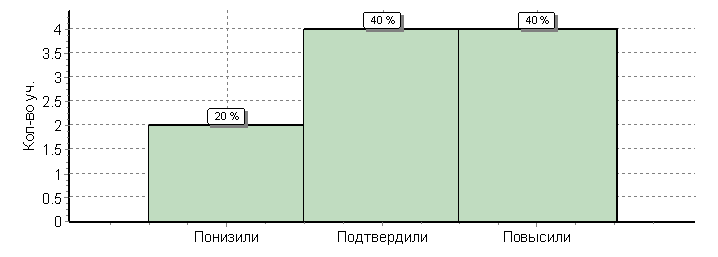 Кол-во уч.%КлассКлассКлассОтметка «5»Отметка «4»Отметка «4»Отметка «3»Отметка «2»успеваемостьуспеваемостьуспеваемостьКачество знанийКачество знанийКачество знаний4448(8%)2 (20%)2 (20%)--100%100%100%100%100%100%220Достижение планируемых результатов в соответствии с ПООП НОО и ФГОСДостижение планируемых результатов в соответствии с ПООП НОО и ФГОСДостижение планируемых результатов в соответствии с ПООП НОО и ФГОСДостижение планируемых результатов в соответствии с ПООП НОО и ФГОСДостижение планируемых результатов в соответствии с ПООП НОО и ФГОСДостижение планируемых результатов в соответствии с ПООП НОО и ФГОСДостижение планируемых результатов в соответствии с ПООП НОО и ФГОСДостижение планируемых результатов в соответствии с ПООП НОО и ФГОСДостижение планируемых результатов в соответствии с ПООП НОО и ФГОСДостижение планируемых результатов в соответствии с ПООП НОО и ФГОСДостижение планируемых результатов в соответствии с ПООП НОО и ФГОСДостижение планируемых результатов в соответствии с ПООП НОО и ФГОСДостижение планируемых результатов в соответствии с ПООП НОО и ФГОСДостижение планируемых результатов в соответствии с ПООП НОО и ФГОСДостижение планируемых результатов в соответствии с ПООП НОО и ФГОСДостижение планируемых результатов в соответствии с ПООП НОО и ФГОСДостижение планируемых результатов в соответствии с ПООП НОО и ФГОСДостижение планируемых результатов в соответствии с ПООП НОО и ФГОСДостижение планируемых результатов в соответствии с ПООП НОО и ФГОС№Блоки ПООП НООБлоки ПООП НООБлоки ПООП НООБлоки ПООП НООБлоки ПООП НООБлоки ПООП НООБлоки ПООП НООБлоки ПООП НООБлоки ПООП НООБлоки ПООП НООМакс
баллПо ООПо ООСредний % выполненияСредний % выполненияСредний % выполнения1№выпускник научится / выпускник научится / выпускник научится / выпускник научится / выпускник научится / выпускник научится / получит возможность научитьсяполучит возможность научитьсяполучит возможность научитьсяполучит возможность научитьсяМакс
баллПо ООПо ООСредний % выполненияСредний % выполненияСредний % выполнения1№или проверяемые требования (умения) в соответствии с ФГОСили проверяемые требования (умения) в соответствии с ФГОСили проверяемые требования (умения) в соответствии с ФГОСили проверяемые требования (умения) в соответствии с ФГОСили проверяемые требования (умения) в соответствии с ФГОСили проверяемые требования (умения) в соответствии с ФГОСили проверяемые требования (умения) в соответствии с ФГОСили проверяемые требования (умения) в соответствии с ФГОСили проверяемые требования (умения) в соответствии с ФГОСили проверяемые требования (умения) в соответствии с ФГОСМакс
баллПо ООПо ООПо регионуПо РоссииПо РоссииПо России№Макс
баллПо ООПо ООПо регионуПо РоссииПо РоссииПо России10 уч.10 уч.23481 уч.1548189 уч.1548189 уч.1548189 уч.1Умение выполнять арифметические действия с числами и числовыми выражениями. Выполнять устно сложение, вычитание, умножение и деление однозначных, двузначных и трехзначных чисел в случаях, сводимых к действиям в пределах 100 (в том числе с нулем и числом 1).Умение выполнять арифметические действия с числами и числовыми выражениями. Выполнять устно сложение, вычитание, умножение и деление однозначных, двузначных и трехзначных чисел в случаях, сводимых к действиям в пределах 100 (в том числе с нулем и числом 1).Умение выполнять арифметические действия с числами и числовыми выражениями. Выполнять устно сложение, вычитание, умножение и деление однозначных, двузначных и трехзначных чисел в случаях, сводимых к действиям в пределах 100 (в том числе с нулем и числом 1).Умение выполнять арифметические действия с числами и числовыми выражениями. Выполнять устно сложение, вычитание, умножение и деление однозначных, двузначных и трехзначных чисел в случаях, сводимых к действиям в пределах 100 (в том числе с нулем и числом 1).Умение выполнять арифметические действия с числами и числовыми выражениями. Выполнять устно сложение, вычитание, умножение и деление однозначных, двузначных и трехзначных чисел в случаях, сводимых к действиям в пределах 100 (в том числе с нулем и числом 1).Умение выполнять арифметические действия с числами и числовыми выражениями. Выполнять устно сложение, вычитание, умножение и деление однозначных, двузначных и трехзначных чисел в случаях, сводимых к действиям в пределах 100 (в том числе с нулем и числом 1).Умение выполнять арифметические действия с числами и числовыми выражениями. Выполнять устно сложение, вычитание, умножение и деление однозначных, двузначных и трехзначных чисел в случаях, сводимых к действиям в пределах 100 (в том числе с нулем и числом 1).Умение выполнять арифметические действия с числами и числовыми выражениями. Выполнять устно сложение, вычитание, умножение и деление однозначных, двузначных и трехзначных чисел в случаях, сводимых к действиям в пределах 100 (в том числе с нулем и числом 1).Умение выполнять арифметические действия с числами и числовыми выражениями. Выполнять устно сложение, вычитание, умножение и деление однозначных, двузначных и трехзначных чисел в случаях, сводимых к действиям в пределах 100 (в том числе с нулем и числом 1).Умение выполнять арифметические действия с числами и числовыми выражениями. Выполнять устно сложение, вычитание, умножение и деление однозначных, двузначных и трехзначных чисел в случаях, сводимых к действиям в пределах 100 (в том числе с нулем и числом 1).1100100939595952Умение выполнять арифметические действия с числами и числовыми выражениями. Вычислять значение числового выражения (содержащего 2–3 арифметических действия, со скобками и без скобок).Умение выполнять арифметические действия с числами и числовыми выражениями. Вычислять значение числового выражения (содержащего 2–3 арифметических действия, со скобками и без скобок).Умение выполнять арифметические действия с числами и числовыми выражениями. Вычислять значение числового выражения (содержащего 2–3 арифметических действия, со скобками и без скобок).Умение выполнять арифметические действия с числами и числовыми выражениями. Вычислять значение числового выражения (содержащего 2–3 арифметических действия, со скобками и без скобок).Умение выполнять арифметические действия с числами и числовыми выражениями. Вычислять значение числового выражения (содержащего 2–3 арифметических действия, со скобками и без скобок).Умение выполнять арифметические действия с числами и числовыми выражениями. Вычислять значение числового выражения (содержащего 2–3 арифметических действия, со скобками и без скобок).Умение выполнять арифметические действия с числами и числовыми выражениями. Вычислять значение числового выражения (содержащего 2–3 арифметических действия, со скобками и без скобок).Умение выполнять арифметические действия с числами и числовыми выражениями. Вычислять значение числового выражения (содержащего 2–3 арифметических действия, со скобками и без скобок).Умение выполнять арифметические действия с числами и числовыми выражениями. Вычислять значение числового выражения (содержащего 2–3 арифметических действия, со скобками и без скобок).Умение выполнять арифметические действия с числами и числовыми выражениями. Вычислять значение числового выражения (содержащего 2–3 арифметических действия, со скобками и без скобок).1100100858787873Использование начальных математических знаний для описания и объяснения окружающих предметов, процессов, явлений, для оценки количественных и пространственных отношений предметов, процессов, явлений. Решать арифметическим способом (в 1–2 действия) учебные задачи и задачи, связанные с повседневной жизнью.Использование начальных математических знаний для описания и объяснения окружающих предметов, процессов, явлений, для оценки количественных и пространственных отношений предметов, процессов, явлений. Решать арифметическим способом (в 1–2 действия) учебные задачи и задачи, связанные с повседневной жизнью.Использование начальных математических знаний для описания и объяснения окружающих предметов, процессов, явлений, для оценки количественных и пространственных отношений предметов, процессов, явлений. Решать арифметическим способом (в 1–2 действия) учебные задачи и задачи, связанные с повседневной жизнью.Использование начальных математических знаний для описания и объяснения окружающих предметов, процессов, явлений, для оценки количественных и пространственных отношений предметов, процессов, явлений. Решать арифметическим способом (в 1–2 действия) учебные задачи и задачи, связанные с повседневной жизнью.Использование начальных математических знаний для описания и объяснения окружающих предметов, процессов, явлений, для оценки количественных и пространственных отношений предметов, процессов, явлений. Решать арифметическим способом (в 1–2 действия) учебные задачи и задачи, связанные с повседневной жизнью.Использование начальных математических знаний для описания и объяснения окружающих предметов, процессов, явлений, для оценки количественных и пространственных отношений предметов, процессов, явлений. Решать арифметическим способом (в 1–2 действия) учебные задачи и задачи, связанные с повседневной жизнью.Использование начальных математических знаний для описания и объяснения окружающих предметов, процессов, явлений, для оценки количественных и пространственных отношений предметов, процессов, явлений. Решать арифметическим способом (в 1–2 действия) учебные задачи и задачи, связанные с повседневной жизнью.Использование начальных математических знаний для описания и объяснения окружающих предметов, процессов, явлений, для оценки количественных и пространственных отношений предметов, процессов, явлений. Решать арифметическим способом (в 1–2 действия) учебные задачи и задачи, связанные с повседневной жизнью.Использование начальных математических знаний для описания и объяснения окружающих предметов, процессов, явлений, для оценки количественных и пространственных отношений предметов, процессов, явлений. Решать арифметическим способом (в 1–2 действия) учебные задачи и задачи, связанные с повседневной жизнью.Использование начальных математических знаний для описания и объяснения окружающих предметов, процессов, явлений, для оценки количественных и пространственных отношений предметов, процессов, явлений. Решать арифметическим способом (в 1–2 действия) учебные задачи и задачи, связанные с повседневной жизнью.29595868787874Использование начальных математических знаний для описания и объяснения окружающих предметов, процессов, явлений, для оценки количественных и пространственных отношений предметов, процессов, явлений. Читать, записывать и сравнивать величины (массу, время, длину, площадь, скорость), используя основные единицы измерения величин и соотношения между ними (килограмм – грамм; час – минута, минута – секунда; километр – метр, метр – дециметр, дециметр – сантиметр, метр – сантиметр, сантиметр – миллиметр); выделять неизвестный компонент арифметического действия и находить его значение; решать арифметическим способом (в 1–2 действия) учебные задачи и задачи, связанные с повседневной жизнью.Использование начальных математических знаний для описания и объяснения окружающих предметов, процессов, явлений, для оценки количественных и пространственных отношений предметов, процессов, явлений. Читать, записывать и сравнивать величины (массу, время, длину, площадь, скорость), используя основные единицы измерения величин и соотношения между ними (килограмм – грамм; час – минута, минута – секунда; километр – метр, метр – дециметр, дециметр – сантиметр, метр – сантиметр, сантиметр – миллиметр); выделять неизвестный компонент арифметического действия и находить его значение; решать арифметическим способом (в 1–2 действия) учебные задачи и задачи, связанные с повседневной жизнью.Использование начальных математических знаний для описания и объяснения окружающих предметов, процессов, явлений, для оценки количественных и пространственных отношений предметов, процессов, явлений. Читать, записывать и сравнивать величины (массу, время, длину, площадь, скорость), используя основные единицы измерения величин и соотношения между ними (килограмм – грамм; час – минута, минута – секунда; километр – метр, метр – дециметр, дециметр – сантиметр, метр – сантиметр, сантиметр – миллиметр); выделять неизвестный компонент арифметического действия и находить его значение; решать арифметическим способом (в 1–2 действия) учебные задачи и задачи, связанные с повседневной жизнью.Использование начальных математических знаний для описания и объяснения окружающих предметов, процессов, явлений, для оценки количественных и пространственных отношений предметов, процессов, явлений. Читать, записывать и сравнивать величины (массу, время, длину, площадь, скорость), используя основные единицы измерения величин и соотношения между ними (килограмм – грамм; час – минута, минута – секунда; километр – метр, метр – дециметр, дециметр – сантиметр, метр – сантиметр, сантиметр – миллиметр); выделять неизвестный компонент арифметического действия и находить его значение; решать арифметическим способом (в 1–2 действия) учебные задачи и задачи, связанные с повседневной жизнью.Использование начальных математических знаний для описания и объяснения окружающих предметов, процессов, явлений, для оценки количественных и пространственных отношений предметов, процессов, явлений. Читать, записывать и сравнивать величины (массу, время, длину, площадь, скорость), используя основные единицы измерения величин и соотношения между ними (килограмм – грамм; час – минута, минута – секунда; километр – метр, метр – дециметр, дециметр – сантиметр, метр – сантиметр, сантиметр – миллиметр); выделять неизвестный компонент арифметического действия и находить его значение; решать арифметическим способом (в 1–2 действия) учебные задачи и задачи, связанные с повседневной жизнью.Использование начальных математических знаний для описания и объяснения окружающих предметов, процессов, явлений, для оценки количественных и пространственных отношений предметов, процессов, явлений. Читать, записывать и сравнивать величины (массу, время, длину, площадь, скорость), используя основные единицы измерения величин и соотношения между ними (килограмм – грамм; час – минута, минута – секунда; километр – метр, метр – дециметр, дециметр – сантиметр, метр – сантиметр, сантиметр – миллиметр); выделять неизвестный компонент арифметического действия и находить его значение; решать арифметическим способом (в 1–2 действия) учебные задачи и задачи, связанные с повседневной жизнью.Использование начальных математических знаний для описания и объяснения окружающих предметов, процессов, явлений, для оценки количественных и пространственных отношений предметов, процессов, явлений. Читать, записывать и сравнивать величины (массу, время, длину, площадь, скорость), используя основные единицы измерения величин и соотношения между ними (килограмм – грамм; час – минута, минута – секунда; километр – метр, метр – дециметр, дециметр – сантиметр, метр – сантиметр, сантиметр – миллиметр); выделять неизвестный компонент арифметического действия и находить его значение; решать арифметическим способом (в 1–2 действия) учебные задачи и задачи, связанные с повседневной жизнью.Использование начальных математических знаний для описания и объяснения окружающих предметов, процессов, явлений, для оценки количественных и пространственных отношений предметов, процессов, явлений. Читать, записывать и сравнивать величины (массу, время, длину, площадь, скорость), используя основные единицы измерения величин и соотношения между ними (килограмм – грамм; час – минута, минута – секунда; километр – метр, метр – дециметр, дециметр – сантиметр, метр – сантиметр, сантиметр – миллиметр); выделять неизвестный компонент арифметического действия и находить его значение; решать арифметическим способом (в 1–2 действия) учебные задачи и задачи, связанные с повседневной жизнью.Использование начальных математических знаний для описания и объяснения окружающих предметов, процессов, явлений, для оценки количественных и пространственных отношений предметов, процессов, явлений. Читать, записывать и сравнивать величины (массу, время, длину, площадь, скорость), используя основные единицы измерения величин и соотношения между ними (килограмм – грамм; час – минута, минута – секунда; километр – метр, метр – дециметр, дециметр – сантиметр, метр – сантиметр, сантиметр – миллиметр); выделять неизвестный компонент арифметического действия и находить его значение; решать арифметическим способом (в 1–2 действия) учебные задачи и задачи, связанные с повседневной жизнью.Использование начальных математических знаний для описания и объяснения окружающих предметов, процессов, явлений, для оценки количественных и пространственных отношений предметов, процессов, явлений. Читать, записывать и сравнивать величины (массу, время, длину, площадь, скорость), используя основные единицы измерения величин и соотношения между ними (килограмм – грамм; час – минута, минута – секунда; километр – метр, метр – дециметр, дециметр – сантиметр, метр – сантиметр, сантиметр – миллиметр); выделять неизвестный компонент арифметического действия и находить его значение; решать арифметическим способом (в 1–2 действия) учебные задачи и задачи, связанные с повседневной жизнью.18080656767675(1)Умение исследовать, распознавать геометрические фигуры. Вычислять периметр треугольника, прямоугольника и квадрата, площадь прямоугольника и квадрата.Умение исследовать, распознавать геометрические фигуры. Вычислять периметр треугольника, прямоугольника и квадрата, площадь прямоугольника и квадрата.Умение исследовать, распознавать геометрические фигуры. Вычислять периметр треугольника, прямоугольника и квадрата, площадь прямоугольника и квадрата.Умение исследовать, распознавать геометрические фигуры. Вычислять периметр треугольника, прямоугольника и квадрата, площадь прямоугольника и квадрата.Умение исследовать, распознавать геометрические фигуры. Вычислять периметр треугольника, прямоугольника и квадрата, площадь прямоугольника и квадрата.Умение исследовать, распознавать геометрические фигуры. Вычислять периметр треугольника, прямоугольника и квадрата, площадь прямоугольника и квадрата.Умение исследовать, распознавать геометрические фигуры. Вычислять периметр треугольника, прямоугольника и квадрата, площадь прямоугольника и квадрата.Умение исследовать, распознавать геометрические фигуры. Вычислять периметр треугольника, прямоугольника и квадрата, площадь прямоугольника и квадрата.Умение исследовать, распознавать геометрические фигуры. Вычислять периметр треугольника, прямоугольника и квадрата, площадь прямоугольника и квадрата.Умение исследовать, распознавать геометрические фигуры. Вычислять периметр треугольника, прямоугольника и квадрата, площадь прямоугольника и квадрата.1100100717373735(2)Умение изображать геометрические фигуры. Выполнять построение геометрических фигур с заданными измерениями (отрезок, квадрат, прямоугольник) с помощью линейки, угольника.Умение изображать геометрические фигуры. Выполнять построение геометрических фигур с заданными измерениями (отрезок, квадрат, прямоугольник) с помощью линейки, угольника.Умение изображать геометрические фигуры. Выполнять построение геометрических фигур с заданными измерениями (отрезок, квадрат, прямоугольник) с помощью линейки, угольника.Умение изображать геометрические фигуры. Выполнять построение геометрических фигур с заданными измерениями (отрезок, квадрат, прямоугольник) с помощью линейки, угольника.Умение изображать геометрические фигуры. Выполнять построение геометрических фигур с заданными измерениями (отрезок, квадрат, прямоугольник) с помощью линейки, угольника.Умение изображать геометрические фигуры. Выполнять построение геометрических фигур с заданными измерениями (отрезок, квадрат, прямоугольник) с помощью линейки, угольника.Умение изображать геометрические фигуры. Выполнять построение геометрических фигур с заданными измерениями (отрезок, квадрат, прямоугольник) с помощью линейки, угольника.Умение изображать геометрические фигуры. Выполнять построение геометрических фигур с заданными измерениями (отрезок, квадрат, прямоугольник) с помощью линейки, угольника.Умение изображать геометрические фигуры. Выполнять построение геометрических фигур с заданными измерениями (отрезок, квадрат, прямоугольник) с помощью линейки, угольника.Умение изображать геометрические фигуры. Выполнять построение геометрических фигур с заданными измерениями (отрезок, квадрат, прямоугольник) с помощью линейки, угольника.18080596060606(1)Умение работать с таблицами, схемами, графиками диаграммами. Читать несложные готовые таблицы.Умение работать с таблицами, схемами, графиками диаграммами. Читать несложные готовые таблицы.Умение работать с таблицами, схемами, графиками диаграммами. Читать несложные готовые таблицы.Умение работать с таблицами, схемами, графиками диаграммами. Читать несложные готовые таблицы.Умение работать с таблицами, схемами, графиками диаграммами. Читать несложные готовые таблицы.Умение работать с таблицами, схемами, графиками диаграммами. Читать несложные готовые таблицы.Умение работать с таблицами, схемами, графиками диаграммами. Читать несложные готовые таблицы.Умение работать с таблицами, схемами, графиками диаграммами. Читать несложные готовые таблицы.Умение работать с таблицами, схемами, графиками диаграммами. Читать несложные готовые таблицы.Умение работать с таблицами, схемами, графиками диаграммами. Читать несложные готовые таблицы.1100100949393936(2)Умение работать с таблицами, схемами, графиками диаграммами, анализировать и интерпретировать данные.Умение работать с таблицами, схемами, графиками диаграммами, анализировать и интерпретировать данные.Умение работать с таблицами, схемами, графиками диаграммами, анализировать и интерпретировать данные.Умение работать с таблицами, схемами, графиками диаграммами, анализировать и интерпретировать данные.Умение работать с таблицами, схемами, графиками диаграммами, анализировать и интерпретировать данные.Умение работать с таблицами, схемами, графиками диаграммами, анализировать и интерпретировать данные.Умение работать с таблицами, схемами, графиками диаграммами, анализировать и интерпретировать данные.Умение работать с таблицами, схемами, графиками диаграммами, анализировать и интерпретировать данные.Умение работать с таблицами, схемами, графиками диаграммами, анализировать и интерпретировать данные.Умение работать с таблицами, схемами, графиками диаграммами, анализировать и интерпретировать данные.1100100878888886(2)Сравнивать и обобщать информацию, представленную в строках и столбцах несложных таблиц и диаграмм.Сравнивать и обобщать информацию, представленную в строках и столбцах несложных таблиц и диаграмм.Сравнивать и обобщать информацию, представленную в строках и столбцах несложных таблиц и диаграмм.Сравнивать и обобщать информацию, представленную в строках и столбцах несложных таблиц и диаграмм.Сравнивать и обобщать информацию, представленную в строках и столбцах несложных таблиц и диаграмм.Сравнивать и обобщать информацию, представленную в строках и столбцах несложных таблиц и диаграмм.Сравнивать и обобщать информацию, представленную в строках и столбцах несложных таблиц и диаграмм.Сравнивать и обобщать информацию, представленную в строках и столбцах несложных таблиц и диаграмм.Сравнивать и обобщать информацию, представленную в строках и столбцах несложных таблиц и диаграмм.Сравнивать и обобщать информацию, представленную в строках и столбцах несложных таблиц и диаграмм.1100100878888887Умение выполнять арифметические действия с числами и числовыми выражениями. Выполнять письменно действия с многозначными числами (сложение, вычитание, умножение и деление на однозначное, двузначное числа в пределах 10 000) с использованием таблиц сложения и умножения чисел, алгоритмов письменных арифметических действий (в том числе деления с остатком).Умение выполнять арифметические действия с числами и числовыми выражениями. Выполнять письменно действия с многозначными числами (сложение, вычитание, умножение и деление на однозначное, двузначное числа в пределах 10 000) с использованием таблиц сложения и умножения чисел, алгоритмов письменных арифметических действий (в том числе деления с остатком).Умение выполнять арифметические действия с числами и числовыми выражениями. Выполнять письменно действия с многозначными числами (сложение, вычитание, умножение и деление на однозначное, двузначное числа в пределах 10 000) с использованием таблиц сложения и умножения чисел, алгоритмов письменных арифметических действий (в том числе деления с остатком).Умение выполнять арифметические действия с числами и числовыми выражениями. Выполнять письменно действия с многозначными числами (сложение, вычитание, умножение и деление на однозначное, двузначное числа в пределах 10 000) с использованием таблиц сложения и умножения чисел, алгоритмов письменных арифметических действий (в том числе деления с остатком).Умение выполнять арифметические действия с числами и числовыми выражениями. Выполнять письменно действия с многозначными числами (сложение, вычитание, умножение и деление на однозначное, двузначное числа в пределах 10 000) с использованием таблиц сложения и умножения чисел, алгоритмов письменных арифметических действий (в том числе деления с остатком).Умение выполнять арифметические действия с числами и числовыми выражениями. Выполнять письменно действия с многозначными числами (сложение, вычитание, умножение и деление на однозначное, двузначное числа в пределах 10 000) с использованием таблиц сложения и умножения чисел, алгоритмов письменных арифметических действий (в том числе деления с остатком).Умение выполнять арифметические действия с числами и числовыми выражениями. Выполнять письменно действия с многозначными числами (сложение, вычитание, умножение и деление на однозначное, двузначное числа в пределах 10 000) с использованием таблиц сложения и умножения чисел, алгоритмов письменных арифметических действий (в том числе деления с остатком).Умение выполнять арифметические действия с числами и числовыми выражениями. Выполнять письменно действия с многозначными числами (сложение, вычитание, умножение и деление на однозначное, двузначное числа в пределах 10 000) с использованием таблиц сложения и умножения чисел, алгоритмов письменных арифметических действий (в том числе деления с остатком).Умение выполнять арифметические действия с числами и числовыми выражениями. Выполнять письменно действия с многозначными числами (сложение, вычитание, умножение и деление на однозначное, двузначное числа в пределах 10 000) с использованием таблиц сложения и умножения чисел, алгоритмов письменных арифметических действий (в том числе деления с остатком).Умение выполнять арифметические действия с числами и числовыми выражениями. Выполнять письменно действия с многозначными числами (сложение, вычитание, умножение и деление на однозначное, двузначное числа в пределах 10 000) с использованием таблиц сложения и умножения чисел, алгоритмов письменных арифметических действий (в том числе деления с остатком).1100100697171718Умение решать текстовые задачи. Читать, записывать и сравнивать величины (массу, время, длину, площадь, скорость), используя основные единицы измерения величин и соотношения между ними (килограмм – грамм; час – минута, минута – секунда; километр – метр, метр – дециметр, дециметр – сантиметр, метр – сантиметр, сантиметр – миллиметр);Умение решать текстовые задачи. Читать, записывать и сравнивать величины (массу, время, длину, площадь, скорость), используя основные единицы измерения величин и соотношения между ними (килограмм – грамм; час – минута, минута – секунда; километр – метр, метр – дециметр, дециметр – сантиметр, метр – сантиметр, сантиметр – миллиметр);Умение решать текстовые задачи. Читать, записывать и сравнивать величины (массу, время, длину, площадь, скорость), используя основные единицы измерения величин и соотношения между ними (килограмм – грамм; час – минута, минута – секунда; километр – метр, метр – дециметр, дециметр – сантиметр, метр – сантиметр, сантиметр – миллиметр);Умение решать текстовые задачи. Читать, записывать и сравнивать величины (массу, время, длину, площадь, скорость), используя основные единицы измерения величин и соотношения между ними (килограмм – грамм; час – минута, минута – секунда; километр – метр, метр – дециметр, дециметр – сантиметр, метр – сантиметр, сантиметр – миллиметр);Умение решать текстовые задачи. Читать, записывать и сравнивать величины (массу, время, длину, площадь, скорость), используя основные единицы измерения величин и соотношения между ними (килограмм – грамм; час – минута, минута – секунда; километр – метр, метр – дециметр, дециметр – сантиметр, метр – сантиметр, сантиметр – миллиметр);Умение решать текстовые задачи. Читать, записывать и сравнивать величины (массу, время, длину, площадь, скорость), используя основные единицы измерения величин и соотношения между ними (килограмм – грамм; час – минута, минута – секунда; километр – метр, метр – дециметр, дециметр – сантиметр, метр – сантиметр, сантиметр – миллиметр);Умение решать текстовые задачи. Читать, записывать и сравнивать величины (массу, время, длину, площадь, скорость), используя основные единицы измерения величин и соотношения между ними (килограмм – грамм; час – минута, минута – секунда; километр – метр, метр – дециметр, дециметр – сантиметр, метр – сантиметр, сантиметр – миллиметр);Умение решать текстовые задачи. Читать, записывать и сравнивать величины (массу, время, длину, площадь, скорость), используя основные единицы измерения величин и соотношения между ними (килограмм – грамм; час – минута, минута – секунда; километр – метр, метр – дециметр, дециметр – сантиметр, метр – сантиметр, сантиметр – миллиметр);Умение решать текстовые задачи. Читать, записывать и сравнивать величины (массу, время, длину, площадь, скорость), используя основные единицы измерения величин и соотношения между ними (килограмм – грамм; час – минута, минута – секунда; километр – метр, метр – дециметр, дециметр – сантиметр, метр – сантиметр, сантиметр – миллиметр);Умение решать текстовые задачи. Читать, записывать и сравнивать величины (массу, время, длину, площадь, скорость), используя основные единицы измерения величин и соотношения между ними (килограмм – грамм; час – минута, минута – секунда; километр – метр, метр – дециметр, дециметр – сантиметр, метр – сантиметр, сантиметр – миллиметр);26060474949498решать задачи в 3–4 действиярешать задачи в 3–4 действиярешать задачи в 3–4 действиярешать задачи в 3–4 действиярешать задачи в 3–4 действиярешать задачи в 3–4 действиярешать задачи в 3–4 действиярешать задачи в 3–4 действиярешать задачи в 3–4 действиярешать задачи в 3–4 действия26060474949499(1)Овладение основами логического и алгоритмического мышления. Интерпретировать информацию, полученную при проведении несложных исследований (объяснять, сравнивать и обобщать данные, делать выводы и прогнозы).Овладение основами логического и алгоритмического мышления. Интерпретировать информацию, полученную при проведении несложных исследований (объяснять, сравнивать и обобщать данные, делать выводы и прогнозы).Овладение основами логического и алгоритмического мышления. Интерпретировать информацию, полученную при проведении несложных исследований (объяснять, сравнивать и обобщать данные, делать выводы и прогнозы).Овладение основами логического и алгоритмического мышления. Интерпретировать информацию, полученную при проведении несложных исследований (объяснять, сравнивать и обобщать данные, делать выводы и прогнозы).Овладение основами логического и алгоритмического мышления. Интерпретировать информацию, полученную при проведении несложных исследований (объяснять, сравнивать и обобщать данные, делать выводы и прогнозы).Овладение основами логического и алгоритмического мышления. Интерпретировать информацию, полученную при проведении несложных исследований (объяснять, сравнивать и обобщать данные, делать выводы и прогнозы).Овладение основами логического и алгоритмического мышления. Интерпретировать информацию, полученную при проведении несложных исследований (объяснять, сравнивать и обобщать данные, делать выводы и прогнозы).Овладение основами логического и алгоритмического мышления. Интерпретировать информацию, полученную при проведении несложных исследований (объяснять, сравнивать и обобщать данные, делать выводы и прогнозы).Овладение основами логического и алгоритмического мышления. Интерпретировать информацию, полученную при проведении несложных исследований (объяснять, сравнивать и обобщать данные, делать выводы и прогнозы).Овладение основами логического и алгоритмического мышления. Интерпретировать информацию, полученную при проведении несложных исследований (объяснять, сравнивать и обобщать данные, делать выводы и прогнозы).16060555656569(2)Интерпретировать информацию, полученную при проведении несложных исследований (объяснять, сравнивать и обобщать данные, делать выводы и прогнозы).Интерпретировать информацию, полученную при проведении несложных исследований (объяснять, сравнивать и обобщать данные, делать выводы и прогнозы).Интерпретировать информацию, полученную при проведении несложных исследований (объяснять, сравнивать и обобщать данные, делать выводы и прогнозы).Интерпретировать информацию, полученную при проведении несложных исследований (объяснять, сравнивать и обобщать данные, делать выводы и прогнозы).Интерпретировать информацию, полученную при проведении несложных исследований (объяснять, сравнивать и обобщать данные, делать выводы и прогнозы).Интерпретировать информацию, полученную при проведении несложных исследований (объяснять, сравнивать и обобщать данные, делать выводы и прогнозы).Интерпретировать информацию, полученную при проведении несложных исследований (объяснять, сравнивать и обобщать данные, делать выводы и прогнозы).Интерпретировать информацию, полученную при проведении несложных исследований (объяснять, сравнивать и обобщать данные, делать выводы и прогнозы).Интерпретировать информацию, полученную при проведении несложных исследований (объяснять, сравнивать и обобщать данные, делать выводы и прогнозы).Интерпретировать информацию, полученную при проведении несложных исследований (объяснять, сравнивать и обобщать данные, делать выводы и прогнозы).190904445454510Овладение основами логического и алгоритмического мышленияОвладение основами логического и алгоритмического мышленияОвладение основами логического и алгоритмического мышленияОвладение основами логического и алгоритмического мышленияОвладение основами логического и алгоритмического мышленияОвладение основами логического и алгоритмического мышленияОвладение основами логического и алгоритмического мышленияОвладение основами логического и алгоритмического мышленияОвладение основами логического и алгоритмического мышленияОвладение основами логического и алгоритмического мышления255554646464610Собирать, представлять, интерпретировать информациюСобирать, представлять, интерпретировать информациюСобирать, представлять, интерпретировать информациюСобирать, представлять, интерпретировать информациюСобирать, представлять, интерпретировать информациюСобирать, представлять, интерпретировать информациюСобирать, представлять, интерпретировать информациюСобирать, представлять, интерпретировать информациюСобирать, представлять, интерпретировать информациюСобирать, представлять, интерпретировать информацию255554646464611Овладение основами пространственного воображения. Описывать взаимное расположение предметов в пространстве и на плоскости.Овладение основами пространственного воображения. Описывать взаимное расположение предметов в пространстве и на плоскости.Овладение основами пространственного воображения. Описывать взаимное расположение предметов в пространстве и на плоскости.Овладение основами пространственного воображения. Описывать взаимное расположение предметов в пространстве и на плоскости.Овладение основами пространственного воображения. Описывать взаимное расположение предметов в пространстве и на плоскости.Овладение основами пространственного воображения. Описывать взаимное расположение предметов в пространстве и на плоскости.Овладение основами пространственного воображения. Описывать взаимное расположение предметов в пространстве и на плоскости.Овладение основами пространственного воображения. Описывать взаимное расположение предметов в пространстве и на плоскости.Овладение основами пространственного воображения. Описывать взаимное расположение предметов в пространстве и на плоскости.Овладение основами пространственного воображения. Описывать взаимное расположение предметов в пространстве и на плоскости.275757374747412Овладение основами логического и алгоритмического мышления. Овладение основами логического и алгоритмического мышления. Овладение основами логического и алгоритмического мышления. Овладение основами логического и алгоритмического мышления. Овладение основами логического и алгоритмического мышления. Овладение основами логического и алгоритмического мышления. Овладение основами логического и алгоритмического мышления. Овладение основами логического и алгоритмического мышления. Овладение основами логического и алгоритмического мышления. Овладение основами логического и алгоритмического мышления. 235351820202012Решать задачи в 3–4 действия.Решать задачи в 3–4 действия.Решать задачи в 3–4 действия.Решать задачи в 3–4 действия.Решать задачи в 3–4 действия.Решать задачи в 3–4 действия.Решать задачи в 3–4 действия.Решать задачи в 3–4 действия.Решать задачи в 3–4 действия.Решать задачи в 3–4 действия.23535182020201111Вычисляется как отношение (в %) суммы всех набранных баллов за задание всеми участниками к произведению количества участников на максимальный балл за заданиеВычисляется как отношение (в %) суммы всех набранных баллов за задание всеми участниками к произведению количества участников на максимальный балл за заданиеВычисляется как отношение (в %) суммы всех набранных баллов за задание всеми участниками к произведению количества участников на максимальный балл за заданиеВычисляется как отношение (в %) суммы всех набранных баллов за задание всеми участниками к произведению количества участников на максимальный балл за заданиеВычисляется как отношение (в %) суммы всех набранных баллов за задание всеми участниками к произведению количества участников на максимальный балл за заданиеВычисляется как отношение (в %) суммы всех набранных баллов за задание всеми участниками к произведению количества участников на максимальный балл за заданиеВычисляется как отношение (в %) суммы всех набранных баллов за задание всеми участниками к произведению количества участников на максимальный балл за заданиеВычисляется как отношение (в %) суммы всех набранных баллов за задание всеми участниками к произведению количества участников на максимальный балл за заданиеВычисляется как отношение (в %) суммы всех набранных баллов за задание всеми участниками к произведению количества участников на максимальный балл за заданиеВычисляется как отношение (в %) суммы всех набранных баллов за задание всеми участниками к произведению количества участников на максимальный балл за заданиеВычисляется как отношение (в %) суммы всех набранных баллов за задание всеми участниками к произведению количества участников на максимальный балл за заданиеВычисляется как отношение (в %) суммы всех набранных баллов за задание всеми участниками к произведению количества участников на максимальный балл за заданиеВычисляется как отношение (в %) суммы всех набранных баллов за задание всеми участниками к произведению количества участников на максимальный балл за заданиеВычисляется как отношение (в %) суммы всех набранных баллов за задание всеми участниками к произведению количества участников на максимальный балл за заданиеВычисляется как отношение (в %) суммы всех набранных баллов за задание всеми участниками к произведению количества участников на максимальный балл за заданиеМаксимальный первичный балл: 32Максимальный первичный балл: 32Максимальный первичный балл: 32Максимальный первичный балл: 32Максимальный первичный балл: 32Максимальный первичный балл: 32Максимальный первичный балл: 32Максимальный первичный балл: 32Максимальный первичный балл: 32Максимальный первичный балл: 32ООООООООКол-во уч.Распределение групп баллов в %Распределение групп баллов в %Распределение групп баллов в %Распределение групп баллов в %ООООООООКол-во уч.2345Вся выборкаВся выборкаВся выборкаВся выборка15383350.9420.255.623.3Оренбургская обл.Оренбургская обл.Оренбургская обл.232880.6121.255.123.1СорочинскийСорочинский5311.525.256.117.1(sch566261) ЧОУ НОШ "Православная школа г. Сорочинска"10005050Общая гистограмма отметокОбщая гистограмма отметокОбщая гистограмма отметокОбщая гистограмма отметокОбщая гистограмма отметокОбщая гистограмма отметокОбщая гистограмма отметокОбщая гистограмма отметокОбщая гистограмма отметокОбщая гистограмма отметок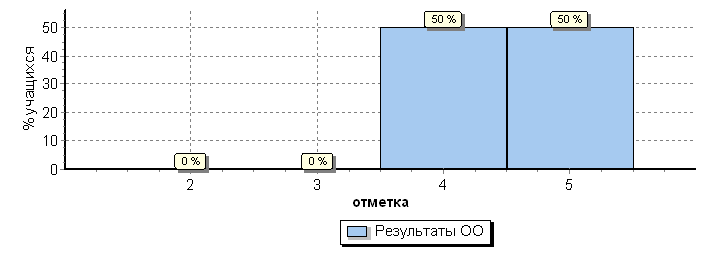 Достижение планируемых результатов в соответствии с ПООП НОО и ФГОСДостижение планируемых результатов в соответствии с ПООП НОО и ФГОСДостижение планируемых результатов в соответствии с ПООП НОО и ФГОСДостижение планируемых результатов в соответствии с ПООП НОО и ФГОСДостижение планируемых результатов в соответствии с ПООП НОО и ФГОСДостижение планируемых результатов в соответствии с ПООП НОО и ФГОСДостижение планируемых результатов в соответствии с ПООП НОО и ФГОСДостижение планируемых результатов в соответствии с ПООП НОО и ФГОСДостижение планируемых результатов в соответствии с ПООП НОО и ФГОСДостижение планируемых результатов в соответствии с ПООП НОО и ФГОСДостижение планируемых результатов в соответствии с ПООП НОО и ФГОС№№Блоки ПООП НООБлоки ПООП НООМакс
баллПо ООСредний % выполненияСредний % выполненияСредний % выполнения1№№выпускник научится / получит возможность научитьсяМакс
баллПо ООСредний % выполненияСредний % выполненияСредний % выполнения1№№или проверяемые требования (умения) в соответствии с ФГОСили проверяемые требования (умения) в соответствии с ФГОСМакс
баллПо ООПо регионуПо РоссииПо РоссииПо России№№Макс
баллПо ООПо регионуПо РоссииПо РоссииПо России10 уч.23288 уч.1538335 уч.1538335 уч.1538335 уч.11Овладение начальными сведениями о сущности и особенностях объектов, процессов и явлений действительности (природных, социальных, культурных, технических и др.); использование различных способов анализа, передачи информации в соответствии с познавательными задачами; в том числе умение анализировать изображения. Узнавать изученные объекты и явления живой и неживой природы; использовать знаково­символические средства для решения задач. Овладение начальными сведениями о сущности и особенностях объектов, процессов и явлений действительности (природных, социальных, культурных, технических и др.); использование различных способов анализа, передачи информации в соответствии с познавательными задачами; в том числе умение анализировать изображения. Узнавать изученные объекты и явления живой и неживой природы; использовать знаково­символические средства для решения задач. 2959493939322Использование различных способов анализа, организации, передачи и интерпретации информации в соответствии с познавательными задачами; освоение доступных способов изучения природы. Использовать знаково­символические средства для решения задач; понимать информацию, представленную разными способами: словесно, в виде таблицы, схемы.Использование различных способов анализа, организации, передачи и интерпретации информации в соответствии с познавательными задачами; освоение доступных способов изучения природы. Использовать знаково­символические средства для решения задач; понимать информацию, представленную разными способами: словесно, в виде таблицы, схемы.285747575753(1)3(1)Овладение начальными сведениями о сущности и особенностях объектов, процессов и явлений действительности (природных, социальных, культурных, технических и др.);Овладение начальными сведениями о сущности и особенностях объектов, процессов и явлений действительности (природных, социальных, культурных, технических и др.);265626565653(2)3(2)овладение логическими действиями анализа, синтеза, обобщения, классификации по родовидовым признакам. Использовать готовые модели (глобус, карту, план)овладение логическими действиями анализа, синтеза, обобщения, классификации по родовидовым признакам. Использовать готовые модели (глобус, карту, план)1100898989893(3)3(3)для объяснения явлений или описания свойств объектов; обнаруживать простейшие взаимосвязи между живой и неживой природой, взаимосвязи в живой природе.для объяснения явлений или описания свойств объектов; обнаруживать простейшие взаимосвязи между живой и неживой природой, взаимосвязи в живой природе.3835960606044Овладение начальными сведениями о сущности и особенностях объектов, процессов и явлений действительности; умение анализировать изображения. узнавать изученные объекты и явления живой и неживой природы; использовать знаково­символические средства, в том числе модели, для решения задач.Овладение начальными сведениями о сущности и особенностях объектов, процессов и явлений действительности; умение анализировать изображения. узнавать изученные объекты и явления живой и неживой природы; использовать знаково­символические средства, в том числе модели, для решения задач.2807778787855Освоение элементарных норм здоровьесберегающего поведения в природной и социальной среде. Понимать необходимость здорового образа жизни, соблюдения правил безопасного поведения; использовать знания о строении и функционировании организма человека для сохранения и укрепления своего здоровья.Освоение элементарных норм здоровьесберегающего поведения в природной и социальной среде. Понимать необходимость здорового образа жизни, соблюдения правил безопасного поведения; использовать знания о строении и функционировании организма человека для сохранения и укрепления своего здоровья.190898888886(1)6(1)Освоение доступных способов изучения природы (наблюдение, измерение, опыт); овладение логическими действиями сравнения, анализа, синтеза, установления аналогий и причинно- следственных связей, построения рассуждений; осознанно строить речевое высказываниеОсвоение доступных способов изучения природы (наблюдение, измерение, опыт); овладение логическими действиями сравнения, анализа, синтеза, установления аналогий и причинно- следственных связей, построения рассуждений; осознанно строить речевое высказывание190797878786(2)6(2)в соответствии с задачами коммуникации. Вычленять содержащиеся в тексте основные события; сравнивать между собой объекты, описанные в тексте, выделяя 2-3 существенных признака;в соответствии с задачами коммуникации. Вычленять содержащиеся в тексте основные события; сравнивать между собой объекты, описанные в тексте, выделяя 2-3 существенных признака;160464848486(3)6(3)проводить несложные наблюдения в окружающей среде и ставить опыты, используя простейшее лабораторное оборудование;проводить несложные наблюдения в окружающей среде и ставить опыты, используя простейшее лабораторное оборудование;250373737376(3)6(3)создавать и преобразовывать модели и схемы для решения задач.создавать и преобразовывать модели и схемы для решения задач.250373737377(1)7(1)Освоение элементарных правил нравственного поведения в мире природы и людей; использование знаково-символических средств представления информации для создания моделей изучаемых объектов и процессов; осознанно строить речевое высказывание в соответствии с задачами коммуникации.Освоение элементарных правил нравственного поведения в мире природы и людей; использование знаково-символических средств представления информации для создания моделей изучаемых объектов и процессов; осознанно строить речевое высказывание в соответствии с задачами коммуникации.170737474747(2)7(2) Использовать знаково­символические средства, в том числе модели, для решения задач/ Использовать знаково­символические средства, в том числе модели, для решения задач/285686969697(2)7(2)выполнять правила безопасного поведения в доме, на улице, природной средевыполнять правила безопасного поведения в доме, на улице, природной среде2856869696988Овладение начальными сведениями о сущности и особенностях объектов, процессов и явлений действительности (социальных); осознанно строить речевое высказывание в соответствии с задачами коммуникации. Оценивать характер взаимоотношений людей в различных социальных группах.Овладение начальными сведениями о сущности и особенностях объектов, процессов и явлений действительности (социальных); осознанно строить речевое высказывание в соответствии с задачами коммуникации. Оценивать характер взаимоотношений людей в различных социальных группах.393666666669(1)9(1)Сформированность уважительного отношения к России, своей семье, культуре нашей страны, её современной жизни; готовность излагать свое мнение и аргументировать свою точку зрения; осознанно строить речевое высказывание в соответствии с задачами коммуникации.Сформированность уважительного отношения к России, своей семье, культуре нашей страны, её современной жизни; готовность излагать свое мнение и аргументировать свою точку зрения; осознанно строить речевое высказывание в соответствии с задачами коммуникации.190919090909(2)9(2)[Будут сформированы] основы гражданской идентичности, своей этнической принадлежности в форме осознания «Я» как члена семьи, представителя народа, гражданина России;[Будут сформированы] основы гражданской идентичности, своей этнической принадлежности в форме осознания «Я» как члена семьи, представителя народа, гражданина России;1100868585859(3)9(3)осознавать свою неразрывную связь с окружающими социальными группами.осознавать свою неразрывную связь с окружающими социальными группами.11006465656510(1)10(1)Сформированность уважительного отношения к родному краю; осознанно строить речевое высказывание в соответствии с задачами коммуникации.Сформированность уважительного отношения к родному краю; осознанно строить речевое высказывание в соответствии с задачами коммуникации.2958383838310(2)10(2)[Будут сформированы] основы гражданской идентичности, своей этнической принадлежности в форме осознания «Я» как члена семьи, представителя народа, гражданина России; описывать достопримечательности столицы и родного края.[Будут сформированы] основы гражданской идентичности, своей этнической принадлежности в форме осознания «Я» как члена семьи, представителя народа, гражданина России; описывать достопримечательности столицы и родного края.462504949491Вычисляется как отношение (в %) суммы всех набранных баллов за задание всеми участниками к произведению количества участников на максимальный балл за заданиеВычисляется как отношение (в %) суммы всех набранных баллов за задание всеми участниками к произведению количества участников на максимальный балл за заданиеВычисляется как отношение (в %) суммы всех набранных баллов за задание всеми участниками к произведению количества участников на максимальный балл за заданиеВычисляется как отношение (в %) суммы всех набранных баллов за задание всеми участниками к произведению количества участников на максимальный балл за заданиеВычисляется как отношение (в %) суммы всех набранных баллов за задание всеми участниками к произведению количества участников на максимальный балл за заданиеВычисляется как отношение (в %) суммы всех набранных баллов за задание всеми участниками к произведению количества участников на максимальный балл за заданиеВычисляется как отношение (в %) суммы всех набранных баллов за задание всеми участниками к произведению количества участников на максимальный балл за заданиеВычисляется как отношение (в %) суммы всех набранных баллов за задание всеми участниками к произведению количества участников на максимальный балл за заданиеВычисляется как отношение (в %) суммы всех набранных баллов за задание всеми участниками к произведению количества участников на максимальный балл за заданиеВычисляется как отношение (в %) суммы всех набранных баллов за задание всеми участниками к произведению количества участников на максимальный балл за заданиеАнализ данных показал, что успешно справились с работой 10 четвероклассников, что составило 100% от числа участвующих. Качество знаний по окружающему миру  составило 100%..                    Результаты ВПР по окружающему миру по классам                          Анализ данных показал, что успешно справились с работой 10 четвероклассников, что составило 100% от числа участвующих. Качество знаний по окружающему миру  составило 100%..                    Результаты ВПР по окружающему миру по классам                          Анализ данных показал, что успешно справились с работой 10 четвероклассников, что составило 100% от числа участвующих. Качество знаний по окружающему миру  составило 100%..                    Результаты ВПР по окружающему миру по классам                          Анализ данных показал, что успешно справились с работой 10 четвероклассников, что составило 100% от числа участвующих. Качество знаний по окружающему миру  составило 100%..                    Результаты ВПР по окружающему миру по классам                          Анализ данных показал, что успешно справились с работой 10 четвероклассников, что составило 100% от числа участвующих. Качество знаний по окружающему миру  составило 100%..                    Результаты ВПР по окружающему миру по классам                          Анализ данных показал, что успешно справились с работой 10 четвероклассников, что составило 100% от числа участвующих. Качество знаний по окружающему миру  составило 100%..                    Результаты ВПР по окружающему миру по классам                          Анализ данных показал, что успешно справились с работой 10 четвероклассников, что составило 100% от числа участвующих. Качество знаний по окружающему миру  составило 100%..                    Результаты ВПР по окружающему миру по классам                          Анализ данных показал, что успешно справились с работой 10 четвероклассников, что составило 100% от числа участвующих. Качество знаний по окружающему миру  составило 100%..                    Результаты ВПР по окружающему миру по классам                          Общее количество учителей 11Из них учителей:начальной школы - 4иностранного языка –1физической культуры - 1,музыки-1Основы православной веры-1Основы православной культуры-1Церковнославянский язык-1Основы театрального искусства-1Уровень образованиявысшее педагогическое – 10  (90,9%)ср/специальное – 1 (9,0%)Стаж педагогической работы от 5  до 25 лет – 4 (36%) 25 лет и более – 7 (63,6%)Распределение педагогов по квалификационным категориям	Имеют квалификационную категорию:   Высшую – 1 (9%) Первую –  7 (63%)Соответствие занимаемой должности – 3 (27%)25-39 лет40-49 лет50-60 лет 60-75 лет2 (18%)3 (27%)3 (27%)3 (27%)ПоказателиПоказатели ООНаличие библиотеки/информационно-библиотечного центраДаНаличие медиатекиДаКнижный фонд1100Доля учебников (%) в библиотечном фонде 19%Доля методических пособий (%) в библиотечном фонде организации8%Количество компьютеров, применяемых в учебном процессе14Количество АРМ (автоматизированное рабочее место учителя)4Кол-во компьютеров, применяемых в управлении2Количество педагогов, которым обеспечена возможность пользоваться широкополосным Интернетом (не менее 2 МБ/с)11Соответствие сайта требованиямдаN п/пПоказателиЕдиницаизмерения1.Образовательная деятельность1.1Общая численность обучающихся82 человека1.2Численность обучающихся по образовательной программеначального общего образования82 человека1.3Численность/удельный вес численности обучающихся,успевающих на "4" и "5" по результатам промежуточной аттестации, в общей численности обучающихся44 человек / 74%1.18Численность/удельный вес численности обучающихся, принявших участие в различных олимпиадах, смотрах,конкурсах, в общей численности обучающихся82человека/100%1.19Численность/удельный вес численности обучающихся - победителей и призеров олимпиад, смотров, конкурсов, вобщей численности обучающихся, в том числе:49 человек/ 59%1.20Общая численность педагогических работников11 человек1.21Численность/удельный вес численности педагогическихработников, имеющих высшее образование, в общей численности педагогических работников10человек/90%1.22Численность/удельный вес численности педагогических работников, имеющих среднее профессиональное образование, в общей численности педагогическихработников1 человек/ 9%1.23Численность/удельный вес численности педагогических работников, которым по результатам аттестации присвоена квалификационная категория, в общей численностипедагогических работников, в том числе:9 человек/81,8%1.24Высшая1 чел./9%1.25Первая8 чел./72,%1.26Численность/удельный вес численности педагогических работников в общей численности педагогическихработников, педагогический стаж работы которых составляет:1.26.1До 5 лет-1.26.2Свыше 30 лет7 человек/63,6%1.27Численность/удельный вес численности педагогических работников в общей численности педагогическихработников в возрасте до 30 лет-1.28Численность/удельный вес численности педагогических работников в общей численности педагогическихработников в возрасте от 55 лет3 человека/ 27%1.29Численность/удельный вес численности педагогических и административно-хозяйственных работников, прошедших повышение квалификации по применению в образовательном процессе федеральных государственных образовательных стандартов, в общей численностипедагогических и административно-хозяйственных работников2 человека/ 18%2.Инфраструктура2.1Количество компьютеров в расчете на одного учащегося0,18 единиц2.2Количество экземпляров учебной и учебно-методической литературы	из	общего	количества	единиц	хранениябиблиотечного фонда, состоящих на учете, в расчете на одного учащегося12 единиц2.3Наличие	в	образовательной	организации	системыэлектронного документооборотада2.4Наличие читального зала библиотеки, в том числе:да2.4.1С обеспечением возможности работы на стационарныхкомпьютерах или использования переносных компьютеровда2.4.2С медиатекойда2.4.3Оснащенного средствами сканирования и распознаваниятекстовда2.4.4С выходом в Интернет с компьютеров, расположенных впомещении библиотеки-2.4.5С контролируемой распечаткой бумажных материаловда